EDITAL DE NOTIFICAÇÃO Nº 01/2023PROCESSO DE REGULARIZAÇÃO FUNDIÁRIA PROGRAMA REGULARIZA BRUNÓPOLIS – ETAPA 4O MUNICÍPIO DE BRUNÓPOLIS - SC, pessoa jurídica de direito público interno, inscrito no CNPJ sob o nº 01.613.853/0001-61, com sede no Paço Municipal, localizado na Rua Selmo Heck, 2.405, Centro, neste ato representado pelo seu Prefeito, Sr. Volcir Canuto, vem, através deste edital, NOTIFICAR a todos os titulares de domínio, confinantes e terceiros eventualmente interessados, que eventualmente não foram notificados pessoalmente,  que o núcleo urbano informal consolidado que passa a ser denominado de Etapa 4, “Fredolino Rossdeutcher” com área de 32.174,70m² (trinta e dois mil cento e setenta e quatro metros e setenta decímetros quadrados), localizado em terrenos privados, no município de Brunópolis – SC, encontra-se em processo de Regularização Fundiária, nas modalidades Interesse Específico e Interesse Social (Reurb-E/Reurb-S), conforme Lei Federal nº 13.465/2017 e Decreto Federal nº 9.310/2018.O procedimento de regularização fundiária urbana (Reurb) com o objetivo de se conceder legitimação fundiária (matrículas imobiliárias individualizadas) aos detentores de posse de lotes existentes no referido núcleo urbano, foi instaurado pelo Município de Brunópolis através do Decreto nº 26, de 13 de abril de 2023.Por meio do presente Edital, os titulares de domínio, confinantes e terceiros eventualmente interessados, ficam notificados dos limites internos dos lotes regularizados e dos limites externos da área regularizada, conforme Memorial Descritivo e Planta de Regularização, anexos.As eventuais impugnações cabíveis, contrárias ao objeto deste ato, deverão ser apresentadas no prazo de 30 (trinta) dias, a contar da data da publicação do presente Edital, devendo ser protocoladas na sede da Prefeitura, com as devidas justificativas plausíveis que serão analisadas pela Comissão Especial do Programa Regulariza Brunópolis, priorizando-se o procedimento extrajudicial para solução dos conflitos, conforme art. 31, §3º, da Lei Federal nº 13.465/2017 e art. 24, §7º, do Decreto Federal nº 9.310/2018. Não havendo manifestação em contrário, considerar-se-ão como aceitos os elementos do presente Edital e dos seus anexos, inclusive pelos confrontantes internos e externos à área regularizada, seguindo o projeto de regularização para aprovação.O presente Edital tem efeitos a partir de sua publicação.Publique-se no DOM, no site do Município e em jornal de circulação nesta Comarca.Brunópolis, 04 de maio de 2023.VOLCIR CANUTOPrefeito MunicipalANEXO IMEMORIAL DESCRITIVO DE REGULARIZAÇÃO FUNDIÁRIA – REURB            Terreno urbano, com área superficial de 2.063,63 m², (Dois mil e sessenta e três metros e sessenta e três decímetros quadrados) sendo o LOTE 01, da Quadra nº 01, situado no lado ímpar da Rua Candido Martins, distante 31,95 metros da esquina com a Rua de Acesso ao Dal Pai, Bairro Centro, neste Município de Brunópolis-SC, de propriedade de Ismael Elias de Alencastro, inscrito no CPF sob o nº 071.723.869-57, e possui as seguintes confrontações: DESCRIÇÃO DO PERÍMETROInicia-se no marco denominado 'V0' , Georreferenciado no Sistema Geodésico Brasileiro, DATUM SIRGAS 2000, MC-51°W, Fuso 22, Elipsóide GRS 1980, com coordenadas Plano Retangulares Relativas, Sistema UTM: E= 515857.484 m e N= 6979387.858 m dividindo-o com o  Mat nº 15.857; Daí segue confrontando com Mat nº 15.857 com o azimute de 128°15'34" e a distância de 64.00 m até o marco 'V1' (E=515907.738 m e N=6979348.228 m); Daí segue confrontando com Rua Candido Martins com o azimute de 224°01'36" e a distância de 33.00 m até o marco 'V2' (E=515884.803 m e N=6979324.500 m); Daí segue confrontando com Lote 02 com o azimute de 308°06'40" e a distância de 57.96 m até o marco 'V3' (E=515839.197 m e N=6979360.274 m); Daí segue confrontando com Mat nº 15.857 com o azimute de 308°06'40" e a distância de 3.45 m até o marco 'V4' (E=515836.484 m e N=6979362.402 m); Daí segue com o azimute de  39°31'16" e a distância de 33.00 m até o marco 'V0' (E=515857.484 m e N=6979387.858 m); início de descrição, fechando assim o perímetro do polígono acima descrito com perímetro de 191.41 m.           Terreno urbano, com área superficial de 895,00 m², (Oitocentos e noventa e cinco metros quadrados) sendo o LOTE 02, da Quadra nº 01, situado no lado ímpar da Rua Candido Martins, distante 64,95 metros da esquina com a Rua de Acesso ao Dal Pai, Bairro Centro, neste Município de Brunópolis-SC, de propriedade de Maria Leodoro Andrade, inscrito no CPF sob o nº 020.187.009-60, e possui as seguintes confrontações: DESCRIÇÃO DO PERÍMETROInicia-se no marco denominado 'V0' , Georreferenciado no Sistema Geodésico Brasileiro, DATUM SIRGAS 2000, MC-51°W, Fuso 22, Elipsóide GRS 1980, com coordenadas Plano Retangulares Relativas, Sistema UTM: E= 515839.197 m e N= 6979360.274 m dividindo-o com o  Lote 01; Daí segue confrontando com Lote 01 com o azimute de 128°06'40" e a distância de 57.96 m até o marco 'V1' (E=515884.803 m e N=6979324.500 m); Daí segue confrontando com Rua Candido Martins com o azimute de 223°58'44" e a distância de 17.00 m até o marco 'V2' (E=515872.999 m e N=6979312.267 m); Daí segue confrontando com Lote 03 com o azimute de 310°34'49" e a distância de 55.95 m até o marco 'V3' (E=515830.505 m e N=6979348.663 m); Daí segue confrontando com Mat nº 15.857 com o azimute de  36°49'03" e a distância de 14.50 m até o marco 'V0' (E=515839.197 m e N=6979360.274 m); início de descrição, fechando assim o perímetro do polígono acima descrito com perímetro de 145.41 m.           Terreno urbano, com área superficial de 814,88 m², (Oitocentos e quatorze metros e oitenta e oito decímetros quadrados) sendo o LOTE 03, da Quadra nº 01, situado no lado ímpar da Rua Candido Martins, distante 81,95 metros da esquina com a Rua de Acesso ao Dal Pai, Bairro Centro, neste Município de Brunópolis-SC, de propriedade de Maria Leodoro Andrade, inscrito no CPF sob o nº 020.187.009-60, e possui as seguintes confrontações: DESCRIÇÃO DO PERÍMETROInicia-se no marco denominado 'V0' , Georreferenciado no Sistema Geodésico Brasileiro, DATUM SIRGAS 2000, MC-51°W, Fuso 22, Elipsóide GRS 1980, com coordenadas Plano Retangulares Relativas, Sistema UTM: E= 515830.505 m e N= 6979348.663 m dividindo-o com o  Lote 02; Daí segue confrontando com Lote 02 com o azimute de 130°34'49" e a distância de 55.95 m até o marco 'V1' (E=515872.999 m e N=6979312.267 m); Daí segue confrontando com Rua Candido Martins com o azimute de 223°49'43" e a distância de 14.66 m até o marco 'V2' (E=515862.843 m e N=6979301.687 m); Daí segue confrontando com Lote 04 com o azimute de 310°14'06" e a distância de 54.13 m até o marco 'V3' (E=515821.516 m e N=6979336.654 m); Daí segue confrontando com Mat. nº 15.857 com o azimute de  36°49'03" e a distância de 15.00 m até o marco 'V0' (E=515830.505 m e N=6979348.663 m); início de descrição, fechando assim o perímetro do polígono acima descrito com perímetro de 139.74 m.MEMORIAL DESCRITIVO DE LOTE URBANO            Terreno urbano, com área superficial de 890,30 m², (Oitocentos e noventa metros e trinta decímetros quadrados) sendo o LOTE 04, da Quadra nº 01, situado no lado ímpar da Rua Candido Martins, distante 96,61 metros da esquina com a Rua de Acesso ao Dal Pai, Bairro Centro, neste Município de Brunópolis-SC, de propriedade de Mateus Ferrari, inscrito no CPF sob o nº 089.827.489-38, e possui as seguintes confrontações: DESCRIÇÃO DO PERÍMETROInicia-se no marco denominado 'V0' , Georreferenciado no Sistema Geodésico Brasileiro, DATUM SIRGAS 2000, MC-51°W, Fuso 22, Elipsóide GRS 1980, com coordenadas Plano Retangulares Relativas, Sistema UTM: E= 515821.516 m e N= 6979336.654 m dividindo-o com o  Lote 03; Daí segue confrontando com Lote 03 com o azimute de 130°14'06" e a distância de 54.13 m até o marco 'V1' (E=515862.843 m e N=6979301.687 m); Daí segue confrontando com Rua Candido Martins com o azimute de 222°51'32" e a distância de 15.32 m até o marco 'V2' (E=515852.424 m e N=6979290.459 m); Daí segue confrontando com Mat. nº 18.061 com o azimute de 307°28'15" e a distância de 41.00 m até o marco 'V3' (E=515819.884 m e N=6979315.402 m); Daí segue confrontando com Mat nº 15.857 com o azimute de 307°28'15" e a distância de 12.31 m até o marco 'V4' (E=515810.110 m e N=6979322.893 m); Daí segue com o azimute de  39°39'16" e a distância de 17.87 m até o marco 'V0' (E=515821.516 m e N=6979336.654 m); início de descrição, fechando assim o perímetro do polígono acima descrito com perímetro de 140.63 m.            Terreno urbano, com área superficial de 654,70 m², (Seiscentos e cinquenta e quatro metros e setenta decímetros quadrados) sendo o LOTE 05, da Quadra nº 01, situado no lado par da Rua Carlota Correa, distante 19,50 metros da esquina com a Rua Candida Martins, Bairro Centro, neste Município de Brunópolis-SC, de propriedade de Nilza Jesus Sobieoziak, inscrito no CPF sob o nº 863.135.099-00, e possui as seguintes confrontações: DESCRIÇÃO DO PERÍMETROInicia-se no marco denominado 'V0' , Georreferenciado no Sistema Geodésico Brasileiro, DATUM SIRGAS 2000, MC-51°W, Fuso 22, Elipsóide GRS 1980, com coordenadas Plano Retangulares Relativas, Sistema UTM: E= 515797.690 m e N= 6979307.909 m dividindo-o com o  Mat nº 15857; Daí segue confrontando com Mat nº 15857 com o azimute de 127°28'15" e a distância de 11.64 m até o marco 'V1' (E=515806.929 m e N=6979300.827 m); Daí segue confrontando com Mat nº 18061 com o azimute de 127°28'15" e a distância de 41.00 m até o marco 'V2' (E=515839.470 m e N=6979275.884 m); Daí segue confrontando com Rua Carlota Correa com o azimute de 218°00'54" e a distância de 12.57 m até o marco 'V3' (E=515831.729 m e N=6979265.983 m); Daí segue confrontando com Celio Jorge Sobieoziak - Posseiro com o azimute de 307°50'31" e a distância de 52.99 m até o marco 'V4' (E=515789.884 m e N=6979298.491 m); Daí segue confrontando com Mat nº 15857 com o azimute de  39°39'16" e a distância de 12.23 m até o marco 'V0' (E=515797.690 m e N=6979307.909 m); início de descrição, fechando assim o perímetro do polígono acima descrito com perímetro de 130.43 m.            Terreno urbano, com área superficial de 389,95 m², (Trezentos e oitenta e nove metros e noventa e cinco decímetros quadrados) sendo o LOTE 06, da Quadra nº 01, situado no lado par da Rua Carlota Correa, distante 51,07 metros da esquina com a Rua Candida Martins, Bairro Centro, neste Município de Brunópolis-SC, de propriedade de Felicidade Aparecida Pelentir, inscrito no CPF sob o nº 061.591.999-51, e possui as seguintes confrontações: DESCRIÇÃO DO PERÍMETROInicia-se no marco denominado 'V0' , Georreferenciado no Sistema Geodésico Brasileiro, DATUM SIRGAS 2000, MC-51°W, Fuso 22, Elipsóide GRS 1980, com coordenadas Plano Retangulares Relativas, Sistema UTM: E= 515796.337 m e N= 6979269.424 m dividindo-o com o  Lote 07; Daí segue confrontando com Lote 07 com o azimute de 127°51'02" e a distância de 30.00 m até o marco 'V1' (E=515820.025 m e N=6979251.016 m); Daí segue confrontando com Rua Carlota Correa com o azimute de 218°01'49" e a distância de 13.00 m até o marco 'V2' (E=515812.016 m e N=6979240.776 m); Daí segue confrontando com Lote 08 com o azimute de 307°51'32" e a distância de 30.00 m até o marco 'V3' (E=515788.331 m e N=6979259.187 m); Daí segue confrontando com Lote 07 com o azimute de  38°01'49" e a distância de 13.00 m até o marco 'V0' (E=515796.337 m e N=6979269.424 m); início de descrição, fechando assim o perímetro do polígono acima descrito com perímetro de 86.00 m.            Terreno urbano, com área superficial de 468,60 m², (Quatrocentos e sessenta e oito metros e sessenta decímetros quadrados) sendo o LOTE 07, da Quadra nº 01, situado no lado par da Rua Carlota Correa, distante 48,07 metros da esquina com a Rua Candida Martins, Bairro Centro, neste Município de Brunópolis-SC, de propriedade de Joelson Andress Correa Kern, inscrito no CPF sob o nº 060.938.529-11, e possui as seguintes confrontações: DESCRIÇÃO DO PERÍMETROInicia-se no marco denominado 'V0' , Georreferenciado no Sistema Geodésico Brasileiro, DATUM SIRGAS 2000, MC-51°W, Fuso 22, Elipsóide GRS 1980, com coordenadas Plano Retangulares Relativas, Sistema UTM: E= 515779.673 m e N= 6979286.172 m dividindo-o com o  Celio Jorge Sobieoziak - Posseiro; Daí segue confrontando com Celio Jorge Sobieoziak - Posseiro com o azimute de 127°51'02" e a distância de 53.44 m até o marco 'V1' (E=515821.874 m e N=6979253.379 m); Daí segue confrontando com Rua Carlota Correa com o azimute de 218°01'49" e a distância de 3.00 m até o marco 'V2' (E=515820.025 m e N=6979251.016 m); Daí segue confrontando com Lote 06 com o azimute de 307°51'02" e a distância de 30.00 m até o marco 'V3' (E=515796.337 m e N=6979269.424 m); Daí segue com o azimute de 218°01'49" e a distância de 13.00 m até o marco 'V4' (E=515788.331 m e N=6979259.187 m); Daí segue confrontando com Lote 08 com o azimute de 307°51'32" e a distância de 23.90 m até o marco 'V5' (E=515769.463 m e N=6979273.854 m); Daí segue confrontando com Mat nº 15857 com o azimute de  39°39'16" e a distância de 16.00 m até o marco 'V0' (E=515779.673 m e N=6979286.172 m); início de descrição, fechando assim o perímetro do polígono acima descrito com perímetro de 139.34 m.           Terreno urbano, com área superficial de 1.521,46 m², (Mil quinhentos e vinte e um metros e quarenta e seis decímetros quadrados) sendo o LOTE 08, da Quadra nº 01, situado no lado par da Rua Carlota Correa, distante 64,07 metros da esquina com a Rua Candida Martins, Bairro Centro, neste Município de Brunópolis-SC, de propriedade de Sirlei Aparecida de Souza Graupner, inscrito no CPF sob o nº 530.015.169-68, e possui as seguintes confrontações: DESCRIÇÃO DO PERÍMETROInicia-se no marco denominado 'V0' , Georreferenciado no Sistema Geodésico Brasileiro, DATUM SIRGAS 2000, MC-51°W, Fuso 22, Elipsóide GRS 1980, com coordenadas Plano Retangulares Relativas, Sistema UTM: E= 515769.463 m e N= 6979273.854 m dividindo-o com o  Lote 07; Daí segue confrontando com Lote 07 com o azimute de 127°51'32" e a distância de 23.90 m até o marco 'V1' (E=515788.331 m e N=6979259.187 m); Daí segue confrontando com Lote 06 com o azimute de 127°51'32" e a distância de 30.00 m até o marco 'V2' (E=515812.016 m e N=6979240.776 m); Daí segue confrontando com Rua Carlota Correa com o azimute de 218°01'26" e a distância de 28.10 m até o marco 'V3' (E=515794.707 m e N=6979218.640 m); Daí segue confrontando com Lote 09 com o azimute de 308°01'28" e a distância de 30.00 m até o marco 'V4' (E=515771.075 m e N=6979237.119 m); Daí segue confrontando com Mat nº 15857 com o azimute de 308°01'28" e a distância de 24.69 m até o marco 'V5' (E=515751.622 m e N=6979252.330 m); Daí segue com o azimute de  39°39'16" e a distância de 27.96 m até o marco 'V0' (E=515769.463 m e N=6979273.854 m); início de descrição, fechando assim o perímetro do polígono acima descrito com perímetro de 164.65 m.            Terreno urbano, com área superficial de 450,00 m², (Quatrocentos e cinquenta metros quadrados) sendo o LOTE 09, da Quadra nº 01, situado no lado par da Rua Carlota Correa, distante 92,17 metros da esquina com a Rua Candida Martins, Bairro Centro, neste Município de Brunópolis-SC, de propriedade de Edson Osni Ribeiro, inscrito no CPF sob o nº 094.328.229-23, e possui as seguintes confrontações: DESCRIÇÃO DO PERÍMETROInicia-se no marco denominado 'V0' , Georreferenciado no Sistema Geodésico Brasileiro, DATUM SIRGAS 2000, MC-51°W, Fuso 22, Elipsóide GRS 1980, com coordenadas Plano Retangulares Relativas, Sistema UTM: E= 515771.075 m e N= 6979237.119 m dividindo-o com o  Lote 08; Daí segue confrontando com Lote 08 com o azimute de 128°01'28" e a distância de 30.00 m até o marco 'V1' (E=515794.707 m e N=6979218.640 m); Daí segue confrontando com Rua Carlota Correa com o azimute de 218°01'26" e a distância de 15.00 m até o marco 'V2' (E=515785.467 m e N=6979206.823 m); Daí segue confrontando com Mat. nº 2022 com o azimute de 308°01'28" e a distância de 30.00 m até o marco 'V3' (E=515761.835 m e N=6979225.302 m); Daí segue confrontando com Mat nº 15857 com o azimute de  38°01'28" e a distância de 15.00 m até o marco 'V0' (E=515771.075 m e N=6979237.119 m); início de descrição, fechando assim o perímetro do polígono acima descrito com perímetro de 90.00 m.            Terreno urbano, com área superficial de 450,00 m², (Quatrocentos e cinquenta metros quadrados) sendo o LOTE 10, da Quadra nº 01, situado no lado par da Rua Carlota Correa, distante 122,17 metros da esquina com a Rua Candida Martins, Bairro Centro, neste Município de Brunópolis-SC, de propriedade de Andrius Jhonatan Dangelis Balvedi, inscrito no CPF sob o nº 063.741.139-00, e possui as seguintes confrontações: DESCRIÇÃO DO PERÍMETROInicia-se no marco denominado 'V0' , Georreferenciado no Sistema Geodésico Brasileiro, DATUM SIRGAS 2000, MC-51°W, Fuso 22, Elipsóide GRS 1980, com coordenadas Plano Retangulares Relativas, Sistema UTM: E= 515752.596 m e N= 6979213.486 m dividindo-o com o  Mat nº 2022; Daí segue confrontando com Mat nº 2022 com o azimute de 128°01'28" e a distância de 30.00 m até o marco 'V1' (E=515776.227 m e N=6979195.007 m); Daí segue confrontando com Rua Carlota Correa com o azimute de 218°01'26" e a distância de 15.00 m até o marco 'V2' (E=515766.987 m e N=6979183.191 m); Daí segue confrontando com Lote 11 com o azimute de 308°01'28" e a distância de 30.00 m até o marco 'V3' (E=515743.356 m e N=6979201.670 m); Daí segue confrontando com Mat nº 15857 com o azimute de  38°01'28" e a distância de 15.00 m até o marco 'V0' (E=515752.596 m e N=6979213.486 m); início de descrição, fechando assim o perímetro do polígono acima descrito com perímetro de 90.00 m.            Terreno urbano, com área superficial de 450,00 m², (Quatrocentos e cinquenta metros quadrados) sendo o LOTE 11, da Quadra nº 01, situado no lado par da Rua Carlota Correa, distante 137,17 metros da esquina com a Rua Candida Martins, Bairro Centro, neste Município de Brunópolis-SC, de propriedade de Margarete Ortiz de Souza, inscrito no CPF sob o nº 516.281.989-15, e possui as seguintes confrontações: DESCRIÇÃO DO PERÍMETROInicia-se no marco denominado 'V0' , Georreferenciado no Sistema Geodésico Brasileiro, DATUM SIRGAS 2000, MC-51°W, Fuso 22, Elipsóide GRS 1980, com coordenadas Plano Retangulares Relativas, Sistema UTM: E= 515743.356 m e N= 6979201.670 m dividindo-o com o  Lote 10; Daí segue confrontando com Lote 10 com o azimute de 128°01'28" e a distância de 30.00 m até o marco 'V1' (E=515766.988 m e N=6979183.190 m); Daí segue confrontando com Rua Carlota Correa com o azimute de 218°01'39" e a distância de 15.00 m até o marco 'V2' (E=515757.747 m e N=6979171.374 m); Daí segue confrontando com Lote 12 com o azimute de 308°01'28" e a distância de 30.00 m até o marco 'V3' (E=515734.116 m e N=6979189.854 m); Daí segue confrontando com Mat nº 15857 com o azimute de  38°01'28" e a distância de 15.00 m até o marco 'V0' (E=515743.356 m e N=6979201.670 m); início de descrição, fechando assim o perímetro do polígono acima descrito com perímetro de 90.00 m.            Terreno urbano, com área superficial de 450,00 m², (Quatrocentos e cinquenta metros quadrados) sendo o LOTE 12, da Quadra nº 01, situado no lado par da Rua Carlota Correa, distante 152,17 metros da esquina com a Rua Candida Martins, Bairro Centro, neste Município de Brunópolis-SC, de propriedade de Margarete Ortiz de Souza, inscrito no CPF sob o nº 516.281.989-15, e possui as seguintes confrontações: DESCRIÇÃO DO PERÍMETROInicia-se no marco denominado 'V0' , Georreferenciado no Sistema Geodésico Brasileiro, DATUM SIRGAS 2000, MC-51°W, Fuso 22, Elipsóide GRS 1980, com coordenadas Plano Retangulares Relativas, Sistema UTM: E= 515734.116 m e N= 6979189.854 m dividindo-o com o  Lote 11; Daí segue confrontando com Lote 11 com o azimute de 128°01'28" e a distância de 30.00 m até o marco 'V1' (E=515757.747 m e N=6979171.374 m); Daí segue confrontando com Rua Carlota Correa com o azimute de 218°01'26" e a distância de 15.00 m até o marco 'V2' (E=515748.508 m e N=6979159.558 m); Daí segue confrontando com Lote 13 com o azimute de 308°01'28" e a distância de 30.00 m até o marco 'V3' (E=515724.876 m e N=6979178.037 m); Daí segue confrontando com Mat nº 15857 com o azimute de  38°01'28" e a distância de 15.00 m até o marco 'V0' (E=515734.116 m e N=6979189.854 m); início de descrição, fechando assim o perímetro do polígono acima descrito com perímetro de 90.00 m.            Terreno urbano, com área superficial de 450,00 m², (Quatrocentos e cinquenta metros quadrados) sendo o LOTE 13, da Quadra nº 01, situado no lado par da Rua Carlota Correa, distante 167,17 metros da esquina com a Rua Candida Martins, Bairro Centro, neste Município de Brunópolis-SC, de propriedade de Regiane Alves Krieguer, inscrito no CPF sob o nº 069.494.739-31, e possui as seguintes confrontações: DESCRIÇÃO DO PERÍMETROInicia-se no marco denominado 'V0' , Georreferenciado no Sistema Geodésico Brasileiro, DATUM SIRGAS 2000, MC-51°W, Fuso 22, Elipsóide GRS 1980, com coordenadas Plano Retangulares Relativas, Sistema UTM: E= 515724.876 m e N= 6979178.037 m dividindo-o com o  Lote 12; Daí segue confrontando com Lote 12 com o azimute de 128°01'28" e a distância de 30.00 m até o marco 'V1' (E=515748.508 m e N=6979159.558 m); Daí segue confrontando com Rua Carlota Correa com o azimute de 218°01'26" e a distância de 15.00 m até o marco 'V2' (E=515739.268 m e N=6979147.742 m); Daí segue confrontando com Lote 14 com o azimute de 308°01'28" e a distância de 30.00 m até o marco 'V3' (E=515715.636 m e N=6979166.221 m); Daí segue confrontando com Mat nº 15857 com o azimute de  38°01'28" e a distância de 15.00 m até o marco 'V0' (E=515724.876 m e N=6979178.037 m); início de descrição, fechando assim o perímetro do polígono acima descrito com perímetro de 90.00 m.            Terreno urbano, com área superficial de 450,00 m², (Quatrocentos e cinquenta metros quadrados) sendo o LOTE 14, da Quadra nº 01, situado no lado par da Rua Carlota Correa, distante 182,17 metros da esquina com a Rua Candida Martins, Bairro Centro, neste Município de Brunópolis-SC, de propriedade de Luiz Fernando de Souza Kern, inscrito no CPF sob o nº 074.988.149-60, e possui as seguintes confrontações: DESCRIÇÃO DO PERÍMETROInicia-se no marco denominado 'V0' , Georreferenciado no Sistema Geodésico Brasileiro, DATUM SIRGAS 2000, MC-51°W, Fuso 22, Elipsóide GRS 1980, com coordenadas Plano Retangulares Relativas, Sistema UTM: E= 515715.636 m e N= 6979166.221 m dividindo-o com o  Lote 13; Daí segue confrontando com Lote 13 com o azimute de 128°01'28" e a distância de 30.00 m até o marco 'V1' (E=515739.268 m e N=6979147.741 m); Daí segue confrontando com Rua Carlota Correa com o azimute de 218°01'34" e a distância de 15.00 m até o marco 'V2' (E=515730.028 m e N=6979135.925 m); Daí segue confrontando com Lote 15 com o azimute de 308°01'28" e a distância de 30.00 m até o marco 'V3' (E=515706.396 m e N=6979154.405 m); Daí segue confrontando com Mat nº 15857 com o azimute de  38°01'28" e a distância de 15.00 m até o marco 'V0' (E=515715.636 m e N=6979166.221 m); início de descrição, fechando assim o perímetro do polígono acima descrito com perímetro de 90.00 m.            Terreno urbano, com área superficial de 450,00 m², (Quatrocentos e cinquenta metros quadrados) sendo o LOTE 15, da Quadra nº 01, situado no lado par da Rua Carlota Correa, distante 197,17 metros da esquina com a Rua Candida Martins, Bairro Centro, neste Município de Brunópolis-SC, de propriedade de Luiz Fernando de Souza Kern, inscrito no CPF sob o nº 074.988.149-60, e possui as seguintes confrontações: DESCRIÇÃO DO PERÍMETROInicia-se no marco denominado 'V0' , Georreferenciado no Sistema Geodésico Brasileiro, DATUM SIRGAS 2000, MC-51°W, Fuso 22, Elipsóide GRS 1980, com coordenadas Plano Retangulares Relativas, Sistema UTM: E= 515706.396 m e N= 6979154.405 m dividindo-o com o  Lote 14; Daí segue confrontando com Lote 14 com o azimute de 128°01'28" e a distância de 30.00 m até o marco 'V1' (E=515730.028 m e N=6979135.925 m); Daí segue confrontando com Rua Carlota Correa com o azimute de 218°01'22" e a distância de 15.00 m até o marco 'V2' (E=515720.788 m e N=6979124.109 m); Daí segue confrontando com Lote 16 com o azimute de 308°01'28" e a distância de 30.00 m até o marco 'V3' (E=515697.156 m e N=6979142.589 m); Daí segue confrontando com Mat nº 15857 com o azimute de  38°01'28" e a distância de 15.00 m até o marco 'V0' (E=515706.396 m e N=6979154.405 m); início de descrição, fechando assim o perímetro do polígono acima descrito com perímetro de 90.00 m.            Terreno urbano, com área superficial de 450,00 m², (Quatrocentos e cinquenta metros quadrados) sendo o LOTE 16, da Quadra nº 01, situado no lado par da Rua Carlota Correa, distante 197,17 metros da esquina com a Rua Candida Martins, Bairro Centro, neste Município de Brunópolis-SC, de propriedade de Felipe de Souza Kern, inscrito no CPF sob o nº 115.375.489-48, e possui as seguintes confrontações: DESCRIÇÃO DO PERÍMETROInicia-se no marco denominado 'V0' , Georreferenciado no Sistema Geodésico Brasileiro, DATUM SIRGAS 2000, MC-51°W, Fuso 22, Elipsóide GRS 1980, com coordenadas Plano Retangulares Relativas, Sistema UTM: E= 515697.156 m e N= 6979142.589 m dividindo-o com o  Lote 15; Daí segue confrontando com Lote 15 com o azimute de 128°01'28" e a distância de 30.00 m até o marco 'V1' (E=515720.788 m e N=6979124.109 m); Daí segue confrontando com Rua Carlota Correa com o azimute de 218°01'26" e a distância de 15.00 m até o marco 'V2' (E=515711.548 m e N=6979112.293 m); Daí segue confrontando com Lote 17 com o azimute de 308°01'28" e a distância de 30.00 m até o marco 'V3' (E=515687.916 m e N=6979130.772 m); Daí segue confrontando com Mat nº 15857 com o azimute de  38°01'28" e a distância de 15.00 m até o marco 'V0' (E=515697.156 m e N=6979142.589 m); início de descrição, fechando assim o perímetro do polígono acima descrito com perímetro de 90.00 m.            Terreno urbano, com área superficial de 495,00 m², (Quatrocentos e noventa e cinco metros quadrados) sendo o LOTE 17, da Quadra nº 01, situado no lado par da Rua Carlota Correa, distante 212,17 metros da esquina com a Rua Candida Martins, Bairro Centro, neste Município de Brunópolis-SC, de propriedade de Rafael de Souza Kern, inscrito no CPF sob o nº 074.988.129-16, e possui as seguintes confrontações: DESCRIÇÃO DO PERÍMETROInicia-se no marco denominado 'V0' , Georreferenciado no Sistema Geodésico Brasileiro, DATUM SIRGAS 2000, MC-51°W, Fuso 22, Elipsóide GRS 1980, com coordenadas Plano Retangulares Relativas, Sistema UTM: E= 515687.916 m e N= 6979130.772 m dividindo-o com o  Lote 16; Daí segue confrontando com Lote 16 com o azimute de 128°01'28" e a distância de 30.00 m até o marco 'V1' (E=515711.548 m e N=6979112.293 m); Daí segue confrontando com Rua Carlota Correa com o azimute de 218°01'26" e a distância de 16.50 m até o marco 'V2' (E=515701.384 m e N=6979099.295 m); Daí segue confrontando com Mat nº 15857 com o azimute de 308°01'28" e a distância de 30.00 m até o marco 'V3' (E=515677.752 m e N=6979117.775 m); Daí segue com o azimute de  38°01'28" e a distância de 16.50 m até o marco 'V0' (E=515687.916 m e N=6979130.772 m); início de descrição, fechando assim o perímetro do polígono acima descrito com perímetro de 93.00 m.            Terreno urbano, com área superficial de 846,60 m², (Oitocentos e quarenta e seis metros e sessenta decímetros quadrados) sendo o LOTE 18, da Quadra nº 02, situado no lado par da Rua Fredolino Rossdeutcher, na esquina com a Rua Candida Martins, Bairro Centro, neste Município de Brunópolis-SC, de propriedade de João Paulo Ferrari, inscrito no CPF sob o nº 078.422.689-08, e possui as seguintes confrontações: DESCRIÇÃO DO PERÍMETROInicia-se no marco denominado 'V0' , Georreferenciado no Sistema Geodésico Brasileiro, DATUM SIRGAS 2000, MC-51°W, Fuso 22, Elipsóide GRS 1980, com coordenadas Plano Retangulares Relativas, Sistema UTM: E= 515875.854 m e N= 6979219.860 m dividindo-o com o  Mat nº 2040; Daí segue confrontando com Mat nº 2040 com o azimute de 199°31'09" e a distância de 23.10 m até o marco 'V1' (E=515868.136 m e N=6979198.091 m); Daí segue com o azimute de  96°20'56" e a distância de 25.54 m até o marco 'V2' (E=515893.516 m e N=6979195.267 m); Daí segue confrontando com Rua Fredolino Rossdeutcher com o azimute de 218°59'30" e a distância de 31.29 m até o marco 'V3' (E=515873.832 m e N=6979170.951 m); Daí segue confrontando com Mat nº 20674 com o azimute de 319°28'05" e a distância de 27.33 m até o marco 'V4' (E=515856.071 m e N=6979191.723 m); Daí segue com o azimute de 339°56'10" e a distância de 15.70 m até o marco 'V5' (E=515850.686 m e N=6979206.467 m); Daí segue confrontando com Mat nº 20674 com o azimute de  61°58'48" e a distância de 28.51 m até o marco 'V0' (E=515875.854 m e N=6979219.860 m); início de descrição, fechando assim o perímetro do polígono acima descrito com perímetro de 151.47 m.            Terreno urbano, com área superficial de 606,45 m², (Seiscentos e seis metros e quarenta e cinco decímetros quadrados) sendo o LOTE 19, da Quadra nº 02, situado no lado par da Rua Carlota Correa, distante 118,20 metros da esquina com a Rua das Acacias, Bairro Centro, neste Município de Brunópolis-SC, de propriedade de Rafael de Souza Kern, inscrito no CPF sob o nº 074.988.129-16, e possui as seguintes confrontações: DESCRIÇÃO DO PERÍMETROInicia-se no marco denominado 'V0' , Georreferenciado no Sistema Geodésico Brasileiro, DATUM SIRGAS 2000, MC-51°W, Fuso 22, Elipsóide GRS 1980, com coordenadas Plano Retangulares Relativas, Sistema UTM: E= 515747.130 m e N= 6979143.185 m dividindo-o com o  Mat nº 8600; Daí segue confrontando com Mat nº 8600 com o azimute de 130°23'16" e a distância de 39.55 m até o marco 'V1' (E=515777.255 m e N=6979117.559 m); Daí segue confrontando com Mat nº 33.693 com o azimute de 218°50'30" e a distância de 14.66 m até o marco 'V2' (E=515768.061 m e N=6979106.140 m); Daí segue confrontando com Lote 20 com o azimute de 308°16'55" e a distância de 39.31 m até o marco 'V3' (E=515737.205 m e N=6979130.493 m); Daí segue confrontando com Rua Carlota Correa com o azimute de  38°01'28" e a distância de 16.11 m até o marco 'V0' (E=515747.130 m e N=6979143.185 m); início de descrição, fechando assim o perímetro do polígono acima descrito com perímetro de 109.63 m.            Terreno urbano, com área superficial de 1.571,13 m², (Mil quinhentos e setenta e um metros e treze decímetros quadrados) sendo o LOTE 20, da Quadra nº 02, situado no lado par da Rua Carlota Correa, distante 84,08 metros da esquina com a Rua das Acacias, Bairro Centro, neste Município de Brunópolis-SC, de propriedade de Ismael Elias de Alencastro, inscrito no CPF sob o nº 071.723.869-57, e possui as seguintes confrontações: DESCRIÇÃO DO PERÍMETROInicia-se no marco denominado 'V0' , Georreferenciado no Sistema Geodésico Brasileiro, DATUM SIRGAS 2000, MC-51°W, Fuso 22, Elipsóide GRS 1980, com coordenadas Plano Retangulares Relativas, Sistema UTM: E= 515737.205 m e N= 6979130.493 m dividindo-o com o  Lote 19; Daí segue confrontando com Lote 19 com o azimute de 128°16'55" e a distância de 39.31 m até o marco 'V1' (E=515768.061 m e N=6979106.140 m); Daí segue confrontando com Mat nº 33693 com o azimute de 218°50'30" e a distância de 4.22 m até o marco 'V2' (E=515765.413 m e N=6979102.852 m); Daí segue com o azimute de 218°50'30" e a distância de 20.01 m até o marco 'V3' (E=515752.865 m e N=6979087.269 m); Daí segue confrontando com Mat nº 22252 com o azimute de 218°50'30" e a distância de 19.47 m até o marco 'V4' (E=515740.654 m e N=6979072.104 m); Daí segue confrontando com Mat nº 15857 com o azimute de 304°41'56" e a distância de 23.75 m até o marco 'V5' (E=515721.129 m e N=6979085.624 m); Daí segue confrontando com Lote 21 com o azimute de  38°01'28" e a distância de 12.00 m até o marco 'V6' (E=515728.521 m e N=6979095.077 m); Daí segue com o azimute de 304°41'56" e a distância de 15.00 m até o marco 'V7' (E=515716.188 m e N=6979103.616 m); Daí segue confrontando com Rua Carlota Correa com o azimute de  38°01'28" e a distância de 34.12 m até o marco 'V0' (E=515737.205 m e N=6979130.493 m); início de descrição, fechando assim o perímetro do polígono acima descrito com perímetro de 167.88 m.            Terreno urbano, com área superficial de 179,70 m², (Cento e setenta e nove metros e setenta decímetros quadrados) sendo o LOTE 21, da Quadra nº 02, situado no lado par da Rua Carlota Correa, distante 72,08 metros da esquina com a Rua das Acacias, Bairro Centro, neste Município de Brunópolis-SC, de propriedade de Paulo Rafael Schimidt, inscrito no CPF sob o nº 058.970.979-92, e possui as seguintes confrontações: DESCRIÇÃO DO PERÍMETROInicia-se no marco denominado 'V0' , Georreferenciado no Sistema Geodésico Brasileiro, DATUM SIRGAS 2000, MC-51°W, Fuso 22, Elipsóide GRS 1980, com coordenadas Plano Retangulares Relativas, Sistema UTM: E= 515716.188 m e N= 6979103.616 m dividindo-o com o  Lote 20; Daí segue confrontando com Lote 20 com o azimute de 124°41'56" e a distância de 15.00 m até o marco 'V1' (E=515728.521 m e N=6979095.077 m); Daí segue com o azimute de 218°01'28" e a distância de 12.00 m até o marco 'V2' (E=515721.129 m e N=6979085.624 m); Daí segue confrontando com Mat nº 15857 com o azimute de 304°41'56" e a distância de 15.00 m até o marco 'V3' (E=515708.796 m e N=6979094.163 m); Daí segue confrontando com Rua Carlota Correa com o azimute de  38°01'28" e a distância de 12.00 m até o marco 'V0' (E=515716.188 m e N=6979103.616 m); início de descrição, fechando assim o perímetro do polígono acima descrito com perímetro de 54.00 m.           Terreno urbano, com área superficial de 802,00 m², (Oitocentos e dois metros quadrados) sendo o LOTE 22, da Quadra nº 02, situado no lado par da Rua Fredolino Rossdeutcher, distante 92,10 metros da esquina com a Rua Candido Martins, Bairro Centro, neste Município de Brunópolis-SC, de propriedade de Mariluce Weber de Souza Oliveira, inscrito no CPF sob o nº 095.706.849-25, e possui as seguintes confrontações: DESCRIÇÃO DO PERÍMETROInicia-se no marco denominado 'V0' , Georreferenciado no Sistema Geodésico Brasileiro, DATUM SIRGAS 2000, MC-51°W, Fuso 22, Elipsóide GRS 1980, com coordenadas Plano Retangulares Relativas, Sistema UTM: E= 515802.620 m e N= 6979149.060 m dividindo-o com o  Mat nº 20674; Daí segue confrontando com Mat nº 20674 com o azimute de 127°35'49" e a distância de 41.59 m até o marco 'V1' (E=515835.570 m e N=6979123.688 m); Daí segue confrontando com Rua Fredolino Rossdeutcher com o azimute de 218°59'30" e a distância de 19.30 m até o marco 'V2' (E=515823.425 m e N=6979108.686 m); Daí segue confrontando com Mat 12440 com o azimute de 307°35'49" e a distância de 41.54 m até o marco 'V3' (E=515790.515 m e N=6979134.027 m); Daí segue confrontando com Mat 8600 com o azimute de  38°50'30" e a distância de 19.30 m até o marco 'V0' (E=515802.620 m e N=6979149.060 m); início de descrição, fechando assim o perímetro do polígono acima descrito com perímetro de 121.73 m.            Terreno urbano, com área superficial de 359,85 m², ( Trezentos e cinquenta e nove metros e oitenta e cinco decímetros quadrados) sendo o LOTE 23, da Quadra nº 02, situado no lado par da Rua Fredolino Rossdeutcher, distante 9,74 metros da esquina com a Rua das Acacias, Bairro Centro, neste Município de Brunópolis-SC, de propriedade de Valderi Gonçalves, inscrito no CPF sob o nº 666.262.509-49, e possui as seguintes confrontações: DESCRIÇÃO DO PERÍMETROInicia-se no marco denominado 'V0' , Georreferenciado no Sistema Geodésico Brasileiro, DATUM SIRGAS 2000, MC-51°W, Fuso 22, Elipsóide GRS 1980, com coordenadas Plano Retangulares Relativas, Sistema UTM: E= 515736.853 m e N= 6979049.333 m dividindo-o com o  Mat nº 22252; Daí segue confrontando com Mat nº 22252 com o azimute de 128°48'35" e a distância de 29.94 m até o marco 'V1' (E=515760.184 m e N=6979030.567 m); Daí segue confrontando com Rua Fredolino Rossdeutcher com o azimute de 218°59'30" e a distância de 12.98 m até o marco 'V2' (E=515752.016 m e N=6979020.476 m); Daí segue confrontando com Lote 24 com o azimute de 312°50'48" e a distância de 30.51 m até o marco 'V3' (E=515729.643 m e N=6979041.228 m); Daí segue confrontando com Lote 25 com o azimute de  41°39'13" e a distância de 10.85 m até o marco 'V0' (E=515736.853 m e N=6979049.333 m); início de descrição, fechando assim o perímetro do polígono acima descrito com perímetro de 84.28 m.            Terreno urbano, com área superficial de 334,70 m², (Trezentos e trinta e quatro metros e setenta decímetros quadrados) sendo o LOTE 24, da Quadra nº 02, situado no lado par da Rua Fredolino Rossdeutcher, na esquina com a Rua das Acacias, Bairro Centro, neste Município de Brunópolis-SC, de propriedade de Valderi Gonçalves, inscrito no CPF sob o nº 666.262.509-49, e possui as seguintes confrontações: DESCRIÇÃO DO PERÍMETROInicia-se no marco denominado 'V0' , Georreferenciado no Sistema Geodésico Brasileiro, DATUM SIRGAS 2000, MC-51°W, Fuso 22, Elipsóide GRS 1980, com coordenadas Plano Retangulares Relativas, Sistema UTM: E= 515729.643 m e N= 6979041.228 m dividindo-o com o  Lote 23; Daí segue confrontando com Lote 23 com o azimute de 132°50'48" e a distância de 30.51 m até o marco 'V1' (E=515752.016 m e N=6979020.476 m); Daí segue confrontando com Rua Fredolino Rossdeutcher com o azimute de 218°59'30" e a distância de 9.74 m até o marco 'V2' (E=515745.885 m e N=6979012.904 m); Daí segue confrontando com Rua das Acacias com o azimute de 308°33'42" e a distância de 31.01 m até o marco 'V3' (E=515721.641 m e N=6979032.231 m); Daí segue confrontando com Lote 25 com o azimute de  41°39'13" e a distância de 12.04 m até o marco 'V0' (E=515729.643 m e N=6979041.228 m); início de descrição, fechando assim o perímetro do polígono acima descrito com perímetro de 83.30 m.            Terreno urbano, com área superficial de 255,55 m², (Duzentos e cinquenta e cinco metros e cinquenta e cinco decímetros quadrados) sendo o LOTE 25, da Quadra nº 02, situado no lado par da Rua das Acacias, distante 31,01 metros da esquina com a Rua Fredolino Rossdeutcher, Bairro Centro, neste Município de Brunópolis-SC, de propriedade de Mauro Peloso de Moraes, inscrito no CPF sob o nº 070.236.989-65, e possui as seguintes confrontações: DESCRIÇÃO DO PERÍMETROInicia-se no marco denominado 'V0' , Georreferenciado no Sistema Geodésico Brasileiro, DATUM SIRGAS 2000, MC-51°W, Fuso 22, Elipsóide GRS 1980, com coordenadas Plano Retangulares Relativas, Sistema UTM: E= 515727.804 m e N= 6979055.521 m dividindo-o com o  Mat nº 22252; Daí segue confrontando com Mat nº 22252 com o azimute de 124°22'02" e a distância de 10.96 m até o marco 'V1' (E=515736.853 m e N=6979049.333 m); Daí segue confrontando com Lote 23 e Lote 24 com o azimute de 221°39'13" e a distância de 22.89 m até o marco 'V2' (E=515721.641 m e N=6979032.231 m); Daí segue confrontando com Rua das Acacias com o azimute de 308°33'42" e a distância de 11.89 m até o marco 'V3' (E=515712.344 m e N=6979039.643 m); Daí segue confrontando com Mat nº 15.857 com o azimute de  44°14'11" e a distância de 22.16 m até o marco 'V0' (E=515727.804 m e N=6979055.521 m); início de descrição, fechando assim o perímetro do polígono acima descrito com perímetro de 67.90 m.            Terreno urbano, com área superficial de 218,45 m², (Duzentos e dezoito metros e quarenta e   cinco decímetros quadrados) sendo o LOTE 26, da Quadra nº 03, situado no lado ímpar da Rua Alziro Rossdeutcher, na esquina com a Rua das Acacias, Bairro Centro, neste Município de Brunópolis-SC, de propriedade de Juliana Pereira da Silva, inscrito no CPF sob o nº 100.325.149-80, e possui as seguintes confrontações: DESCRIÇÃO DO PERÍMETROInicia-se no marco denominado 'V0' , Georreferenciado no Sistema Geodésico Brasileiro, DATUM SIRGAS 2000, MC-51°W, Fuso 22, Elipsóide GRS 1980, com coordenadas Plano Retangulares Relativas, Sistema UTM: E= 515712.098 m e N= 6979027.050 m dividindo-o com o  Rua das Acacias; Daí segue confrontando com Rua das Acacias com o azimute de 128°33'42" e a distância de 7.14 m até o marco 'V1' (E=515717.681 m e N=6979022.600 m); Daí segue confrontando com Lote 27 com o azimute de 220°39'16" e a distância de 17.74 m até o marco 'V2' (E=515706.125 m e N=6979009.143 m); Daí segue confrontando com Lote 29 com o azimute de 308°32'01" e a distância de 13.87 m até o marco 'V3' (E=515695.275 m e N=6979017.784 m); Daí segue confrontando com Rua Alziro Rossdeutcher com o azimute de  41°19'38" e a distância de 9.90 m até o marco 'V4' (E=515701.810 m e N=6979025.216 m); Daí segue com o azimute de  79°53'29" e a distância de 10.45 m até o marco 'V0' (E=515712.098 m e N=6979027.050 m); início de descrição, fechando assim o perímetro do polígono acima descrito com perímetro de 59.10 m.            Terreno urbano, com área superficial de 505,16 m², (Quinhentos e cinco metros e dezesseis decímetros quadrados) sendo o LOTE 27, da Quadra nº 03, situado no lado par da Rua Fredolino Rossdeutcher, na esquina com a Rua das Acacias, Bairro Centro, neste Município de Brunópolis-SC, de propriedade de Valderi Gonçalves, inscrito no CPF sob o nº 666.262.509-49, e possui as seguintes confrontações: DESCRIÇÃO DO PERÍMETROInicia-se no marco denominado 'V0' , Georreferenciado no Sistema Geodésico Brasileiro, DATUM SIRGAS 2000, MC-51°W, Fuso 22, Elipsóide GRS 1980, com coordenadas Plano Retangulares Relativas, Sistema UTM: E= 515717.681 m e N= 6979022.600 m dividindo-o com o  Rua das Acacias; Daí segue confrontando com Rua das Acacias com o azimute de 128°33'42" e a distância de 28.14 m até o marco 'V1' (E=515739.684 m e N=6979005.058 m); Daí segue confrontando com Rua Fredolino Rossdeutcher com o azimute de 218°15'40" e a distância de 17.71 m até o marco 'V2' (E=515728.716 m e N=6978991.151 m); Daí segue confrontando com Lote 28 com o azimute de 308°32'01" e a distância de 28.88 m até o marco 'V3' (E=515706.125 m e N=6979009.143 m); Daí segue confrontando com Lote 26 com o azimute de  40°39'16" e a distância de 17.74 m até o marco 'V0' (E=515717.681 m e N=6979022.600 m); início de descrição, fechando assim o perímetro do polígono acima descrito com perímetro de 92.47 m.            Terreno urbano, com área superficial de 358,63 m², (Trezentos e cinquenta e oito metros e sessenta e três decímetros quadrados) sendo o LOTE 28, da Quadra nº 03, situado no lado par da Rua Fredolino Rossdeutcher, distante 17,71 metros da  esquina com a Rua das Acacias, Bairro Centro, neste Município de Brunópolis-SC, de propriedade de Roseni de Oliveira Gonçalves, inscrito no CPF sob o nº 967.152.789-20, e possui as seguintes confrontações: DESCRIÇÃO DO PERÍMETROInicia-se no marco denominado 'V0' , Georreferenciado no Sistema Geodésico Brasileiro, DATUM SIRGAS 2000, MC-51°W, Fuso 22, Elipsóide GRS 1980, com coordenadas Plano Retangulares Relativas, Sistema UTM: E= 515711.390 m e N= 6979004.950 m dividindo-o com o  Lote 27; Daí segue confrontando com Lote 27 com o azimute de 128°32'01" e a distância de 22.15 m até o marco 'V1' (E=515728.716 m e N=6978991.151 m); Daí segue confrontando com Rua Fredolino Rossdeutcher com o azimute de 218°15'40" e a distância de 15.80 m até o marco 'V2' (E=515718.931 m e N=6978978.743 m); Daí segue confrontando com Lote 30 com o azimute de 308°48'12" e a distância de 23.39 m até o marco 'V3' (E=515700.700 m e N=6978993.403 m); Daí segue confrontando com Lote 29 com o azimute de  42°47'38" e a distância de 15.74 m até o marco 'V0' (E=515711.390 m e N=6979004.950 m); início de descrição, fechando assim o perímetro do polígono acima descrito com perímetro de 77.08 m.            Terreno urbano, com área superficial de 303,57 m², (Trezentos e três metros e cinquenta e sete decímetros quadrados) sendo o LOTE 29, da Quadra nº 03, situado no lado ímpar da Rua Alziro Rossdeutcher, distante 20,35 metros da  esquina com a Rua das Acácias, Bairro Centro, neste Município de Brunópolis-SC, de propriedade de Giovane May, inscrito no CPF sob o nº 092.356.849-27, e possui as seguintes confrontações: DESCRIÇÃO DO PERÍMETROInicia-se no marco denominado 'V0' , Georreferenciado no Sistema Geodésico Brasileiro, DATUM SIRGAS 2000, MC-51°W, Fuso 22, Elipsóide GRS 1980, com coordenadas Plano Retangulares Relativas, Sistema UTM: E= 515695.275 m e N= 6979017.784 m dividindo-o com o  Lote 26; Daí segue confrontando com Lote 26 com o azimute de 128°32'01" e a distância de 20.60 m até o marco 'V1' (E=515711.390 m e N=6979004.950 m); Daí segue confrontando com Lote 28 com o azimute de 222°47'38" e a distância de 15.74 m até o marco 'V2' (E=515700.700 m e N=6978993.403 m); Daí segue confrontando com Lote 32 com o azimute de 308°48'12" e a distância de 18.72 m até o marco 'V3' (E=515686.111 m e N=6979005.133 m); Daí segue confrontando com Rua Alziro Rossdeutcher com o azimute de  42°38'40" e a distância de 4.48 m até o marco 'V4' (E=515689.146 m e N=6979008.428 m); Daí segue com o azimute de  33°13'48" e a distância de 11.18 m até o marco 'V0' (E=515695.275 m e N=6979017.784 m); início de descrição, fechando assim o perímetro do polígono acima descrito com perímetro de 70.72 m.            Terreno urbano, com área superficial de 420,04 m², (Quatrocentos e vinte metros e quatro decímetros quadrados) sendo o LOTE 30, da Quadra nº 03, situado no lado par da Rua Fredolino Rossdeutcher, distante 33,51 metros da  esquina com a Rua das Acacias, Bairro Centro, neste Município de Brunópolis-SC, de propriedade de Volnei Silveira de Bitencurt, inscrito no CPF sob o nº 022.616.539-64, e possui as seguintes confrontações: DESCRIÇÃO DO PERÍMETROInicia-se no marco denominado 'V0' , Georreferenciado no Sistema Geodésico Brasileiro, DATUM SIRGAS 2000, MC-51°W, Fuso 22, Elipsóide GRS 1980, com coordenadas Plano Retangulares Relativas, Sistema UTM: E= 515700.700 m e N= 6978993.403 m dividindo-o com o  Lote 28; Daí segue confrontando com Lote 28 com o azimute de 128°48'12" e a distância de 23.39 m até o marco 'V1' (E=515718.931 m e N=6978978.743 m); Daí segue confrontando com Rua Fredolino Rossdeutcher com o azimute de 219°16'26" e a distância de 17.77 m até o marco 'V2' (E=515707.684 m e N=6978964.989 m); Daí segue confrontando com Lote 31 com o azimute de 309°48'51" e a distância de 24.46 m até o marco 'V3' (E=515688.895 m e N=6978980.652 m); Daí segue confrontando com Lote 32 com o azimute de  42°47'38" e a distância de 17.38 m até o marco 'V0' (E=515700.700 m e N=6978993.403 m); início de descrição, fechando assim o perímetro do polígono acima descrito com perímetro de 83.00 m.            Terreno urbano, com área superficial de 539,26 m², (Quinhentos e trinta e nove metros e vinte e seis decímetros quadrados) sendo o LOTE 31, da Quadra nº 03, situado no lado par da Rua Fredolino Rossdeutcher, na  esquina com a Rua Gilmar Ferreira, Bairro Centro, neste Município de Brunópolis-SC, de propriedade de Maria de Fatima da Silva, inscrito no CPF sob o nº 853.951.709-44, e possui as seguintes confrontações: DESCRIÇÃO DO PERÍMETROInicia-se no marco denominado 'V0' , Georreferenciado no Sistema Geodésico Brasileiro, DATUM SIRGAS 2000, MC-51°W, Fuso 22, Elipsóide GRS 1980, com coordenadas Plano Retangulares Relativas, Sistema UTM: E= 515688.895 m e N= 6978980.652 m dividindo-o com o  Lote 30; Daí segue confrontando com Lote 30 com o azimute de 129°48'51" e a distância de 24.46 m até o marco 'V1' (E=515707.684 m e N=6978964.989 m); Daí segue confrontando com Rua Fredolino Rossdeutcher com o azimute de 219°18'29" e a distância de 21.23 m até o marco 'V2' (E=515694.236 m e N=6978948.564 m); Daí segue confrontando com Rua Gilmar Ferreira com o azimute de 308°43'37" e a distância de 25.78 m até o marco 'V3' (E=515674.121 m e N=6978964.694 m); Daí segue confrontando com Lote 32 com o azimute de  42°47'38" e a distância de 21.75 m até o marco 'V0' (E=515688.895 m e N=6978980.652 m); início de descrição, fechando assim o perímetro do polígono acima descrito com perímetro de 93.22 m.            Terreno urbano, com área superficial de 670,86 m², (Seiscentos e setenta metros e oitenta e seis decímetros quadrados) sendo o LOTE 32, da Quadra nº 03, situado no lado ímpar da Rua Alziro Rossdeutcher, na  esquina com a Rua Gilmar Ferreira, Bairro Centro, neste Município de Brunópolis-SC, de propriedade de Maria Helena Ferreira Pereira, inscrito no CPF sob o nº 018.713.329-82, e possui as seguintes confrontações: DESCRIÇÃO DO PERÍMETROInicia-se no marco denominado 'V0' , Georreferenciado no Sistema Geodésico Brasileiro, DATUM SIRGAS 2000, MC-51°W, Fuso 22, Elipsóide GRS 1980, com coordenadas Plano Retangulares Relativas, Sistema UTM: E= 515686.111 m e N= 6979005.133 m dividindo-o com o  Lote 29; Daí segue confrontando com Lote 29 com o azimute de 128°48'12" e a distância de 18.72 m até o marco 'V1' (E=515700.700 m e N=6978993.403 m); Daí segue confrontando com Lote 30 com o azimute de 222°47'38" e a distância de 17.38 m até o marco 'V2' (E=515688.895 m e N=6978980.652 m); Daí segue confrontando com Lote 31 com o azimute de 222°47'38" e a distância de 21.75 m até o marco 'V3' (E=515674.121 m e N=6978964.694 m); Daí segue confrontando com Rua Gilmar Ferreira com o azimute de 308°43'37" e a distância de 13.32 m até o marco 'V4' (E=515663.732 m e N=6978973.026 m); Daí segue confrontando com Rua Alziro Rossdeutcher com o azimute de  28°53'28" e a distância de 22.25 m até o marco 'V5' (E=515674.480 m e N=6978992.504 m); Daí segue com o azimute de  42°38'40" e a distância de 17.17 m até o marco 'V0' (E=515686.111 m e N=6979005.133 m); início de descrição, fechando assim o perímetro do polígono acima descrito com perímetro de 110.59 m.            Terreno urbano, com área superficial de 279,24 m², (Duzentos e setenta e nove metros e vinte e quatro decímetros quadrados) sendo o LOTE 33, da Quadra nº 04, situado no lado ímpar da Rua das Acacias, distante 11,69 metros da  esquina com a dos Cedros, Bairro Centro, neste Município de Brunópolis-SC, de propriedade de José Vilmar Pereira da Silva, inscrito no CPF sob o nº 027.689.039-65, e possui as seguintes confrontações: DESCRIÇÃO DO PERÍMETROInicia-se no marco denominado 'V0' , Georreferenciado no Sistema Geodésico Brasileiro, DATUM SIRGAS 2000, MC-51°W, Fuso 22, Elipsóide GRS 1980, com coordenadas Plano Retangulares Relativas, Sistema UTM: E= 515635.236 m e N= 6979035.455 m dividindo-o com o  Rua das Acacias; Daí segue confrontando com Rua das Acacias com o azimute de 103°00'58" e a distância de 22.54 m até o marco 'V1' (E=515657.194 m e N=6979030.379 m); Daí segue confrontando com Lote 34 com o azimute de 197°31'14" e a distância de 11.72 m até o marco 'V2' (E=515653.666 m e N=6979019.204 m); Daí segue confrontando com Lote 35 com o azimute de 279°12'29" e a distância de 3.64 m até o marco 'V3' (E=515650.068 m e N=6979019.787 m); Daí segue confrontando com Lote 40 com o azimute de 279°12'29" e a distância de 18.90 m até o marco 'V4' (E=515631.411 m e N=6979022.812 m); Daí segue com o azimute de  16°49'59" e a distância de 13.21 m até o marco 'V0' (E=515635.236 m e N=6979035.455 m); início de descrição, fechando assim o perímetro do polígono acima descrito com perímetro de 70.01 m.            Terreno urbano, com área superficial de 344,15 m², (Trezentos e quarenta e quatro metros e quinze decímetros quadrados) sendo o LOTE 34, da Quadra nº 04, situado no lado ímpar da Rua das Acacias, na  esquina com a Rua Alziro Rossdeutcher, Bairro Centro, neste Município de Brunópolis-SC, de propriedade de kathleen Leão de Oliveira, inscrito no CPF sob o nº 070.202.999-89, e possui as seguintes confrontações: DESCRIÇÃO DO PERÍMETROInicia-se no marco denominado 'V0' , Georreferenciado no Sistema Geodésico Brasileiro, DATUM SIRGAS 2000, MC-51°W, Fuso 22, Elipsóide GRS 1980, com coordenadas Plano Retangulares Relativas, Sistema UTM: E= 515657.194 m e N= 6979030.379 m dividindo-o com o  Rua das Acacias; Daí segue confrontando com Rua das Acacias com o azimute de  98°36'39" e a distância de 29.40 m até o marco 'V1' (E=515686.258 m e N=6979025.978 m); Daí segue confrontando com Rua Alziro Rossdeutcher com o azimute de 198°02'57" e a distância de 12.05 m até o marco 'V2' (E=515682.526 m e N=6979014.525 m); Daí segue confrontando com Lote 35 com o azimute de 279°12'29" e a distância de 29.24 m até o marco 'V3' (E=515653.666 m e N=6979019.204 m); Daí segue confrontando com Lote 33 com o azimute de  17°31'14" e a distância de 11.72 m até o marco 'V0' (E=515657.194 m e N=6979030.379 m); início de descrição, fechando assim o perímetro do polígono acima descrito com perímetro de 82.41 m.            Terreno urbano, com área superficial de 547,85m², (Quinhentos e quarenta e sete metros e oitenta e cinco decímetros quadrados) sendo o LOTE 35, da Quadra nº 04, situado no lado par da Rua Alziro Rossdeutcher distante 12,05 metros da  esquina com a Rua das Acacias, Bairro Centro, neste Município de Brunópolis-SC, de propriedade de Lucimara Ferreira, inscrito no CPF sob o nº 081.263.799-28, e possui as seguintes confrontações: DESCRIÇÃO DO PERÍMETROInicia-se no marco denominado 'V0' , Georreferenciado no Sistema Geodésico Brasileiro, DATUM SIRGAS 2000, MC-51°W, Fuso 22, Elipsóide GRS 1980, com coordenadas Plano Retangulares Relativas, Sistema UTM: E= 515650.068 m e N= 6979019.787 m dividindo-o com o  Lote 33; Daí segue confrontando com Lote 33 com o azimute de  99°12'29" e a distância de 3.64 m até o marco 'V1' (E=515653.666 m e N=6979019.204 m); Daí segue confrontando com Lote 34 com o azimute de  99°12'29" e a distância de 29.24 m até o marco 'V2' (E=515682.526 m e N=6979014.525 m); Daí segue confrontando com Rua Alziro Rossdeutcher com o azimute de 222°38'40" e a distância de 22.70 m até o marco 'V3' (E=515667.151 m e N=6978997.831 m); Daí segue confrontando com Lote 36 com o azimute de 276°03'57" e a distância de 23.61 m até o marco 'V4' (E=515643.669 m e N=6979000.327 m); Daí segue confrontando com Lote 40 com o azimute de  18°12'05" e a distância de 20.49 m até o marco 'V0' (E=515650.068 m e N=6979019.787 m); início de descrição, fechando assim o perímetro do polígono acima descrito com perímetro de 99.68 m.            Terreno urbano, com área superficial de 308,00 m², (Trezentos e oito metros quadrados) sendo o LOTE 36, da Quadra nº 04, situado no lado par da Rua Alziro Rossdeutcher distante 34,75 metros da  esquina com a Rua das Acacias, Bairro Centro, neste Município de Brunópolis-SC, de propriedade de Adão Weber de Souza, inscrito no CPF sob o nº 295.737.509-53, e possui as seguintes confrontações: DESCRIÇÃO DO PERÍMETROInicia-se no marco denominado 'V0' , Georreferenciado no Sistema Geodésico Brasileiro, DATUM SIRGAS 2000, MC-51°W, Fuso 22, Elipsóide GRS 1980, com coordenadas Plano Retangulares Relativas, Sistema UTM: E= 515641.552 m e N= 6979000.552 m dividindo-o com o  Lote 40; Daí segue confrontando com Lote 40 com o azimute de  96°03'57" e a distância de 2.13 m até o marco 'V1' (E=515643.669 m e N=6979000.327 m); Daí segue confrontando com Lote 35 com o azimute de  96°03'57" e a distância de 23.61 m até o marco 'V2' (E=515667.151 m e N=6978997.831 m); Daí segue confrontando com Rua Alziro Rossdeutcher com o azimute de 209°22'44" e a distância de 13.50 m até o marco 'V3' (E=515660.540 m e N=6978986.088 m); Daí segue confrontando com Lote 37 com o azimute de 276°05'49" e a distância de 24.05 m até o marco 'V4' (E=515636.622 m e N=6978988.643 m); Daí segue confrontando com Lote 38 com o azimute de  22°29'24" e a distância de 12.89 m até o marco 'V0' (E=515641.552 m e N=6979000.552 m); início de descrição, fechando assim o perímetro do polígono acima descrito com perímetro de 76.16 m.            Terreno urbano, com área superficial de 285,55 m², (Duzentos e oitenta e cinco metros e cinquenta e cinco decímetros quadrados) sendo o LOTE 37, da Quadra nº 04, situado no lado par da Rua Alziro Rossdeutcher na esquina com a Rua Gilmar Ferreira, Bairro Centro, neste Município de Brunópolis-SC, de propriedade de Edson Ortiz dos Santos, inscrito no CPF sob o nº 074.367.359-00, e possui as seguintes confrontações: DESCRIÇÃO DO PERÍMETROInicia-se no marco denominado 'V0' , Georreferenciado no Sistema Geodésico Brasileiro, DATUM SIRGAS 2000, MC-51°W, Fuso 22, Elipsóide GRS 1980, com coordenadas Plano Retangulares Relativas, Sistema UTM: E= 515636.622 m e N= 6978988.643 m dividindo-o com o  Lote 36; Daí segue confrontando com Lote 36 com o azimute de  96°09'35" e a distância de 24.04 m até o marco 'V1' (E=515660.526 m e N=6978986.063 m); Daí segue confrontando com Rua Alziro Rossdeutcher com o azimute de 208°17'00" e a distância de 13.56 m até o marco 'V2' (E=515654.102 m e N=6978974.124 m); Daí segue confrontando com Rua Gilmar Ferreira com o azimute de 277°51'01" e a distância de 22.43 m até o marco 'V3' (E=515631.879 m e N=6978977.188 m); Daí segue confrontando com Lote 38 com o azimute de  22°29'24" e a distância de 12.40 m até o marco 'V0' (E=515636.622 m e N=6978988.643 m); início de descrição, fechando assim o perímetro do polígono acima descrito com perímetro de 72.43 m.            Terreno urbano, com área superficial de 399,45 m², (Trezentos e noventa e nove metros e quarenta e cinco decímetros quadrados) sendo o LOTE 38, da Quadra nº 04, situado no lado par da Rua Gilmar Ferreira, distante 22,43 metros da esquina com a Rua Alziro Rossdeutcher, Bairro Centro, neste Município de Brunópolis-SC, de propriedade de Maria Aparecida Gomes, inscrito no CPF sob o nº 642.119.089-87, e possui as seguintes confrontações: DESCRIÇÃO DO PERÍMETROInicia-se no marco denominado 'V0' , Georreferenciado no Sistema Geodésico Brasileiro, DATUM SIRGAS 2000, MC-51°W, Fuso 22, Elipsóide GRS 1980, com coordenadas Plano Retangulares Relativas, Sistema UTM: E= 515624.982 m e N= 6979002.312 m dividindo-o com o  Lote 40; Daí segue confrontando com Lote 40 com o azimute de  96°03'57" e a distância de 16.66 m até o marco 'V1' (E=515641.552 m e N=6979000.552 m); Daí segue confrontando com Lote 36 com o azimute de 202°29'24" e a distância de 12.89 m até o marco 'V2' (E=515636.622 m e N=6978988.643 m); Daí segue confrontando com Lote 37 com o azimute de 202°29'24" e a distância de 12.40 m até o marco 'V3' (E=515631.879 m e N=6978977.188 m); Daí segue confrontando com Rua Gilmar Ferreira com o azimute de 270°57'08" e a distância de 15.78 m até o marco 'V4' (E=515616.098 m e N=6978977.450 m); Daí segue confrontando com Lote 39 com o azimute de  19°39'49" e a distância de 26.40 m até o marco 'V0' (E=515624.982 m e N=6979002.312 m); início de descrição, fechando assim o perímetro do polígono acima descrito com perímetro de 84.13 m.            Terreno urbano, com área superficial de 469,20 m², (Quatrocentos e sessenta e nove metros e vinte decímetros quadrados) sendo o LOTE 39, da Quadra nº 04, situado no lado par da Rua Gilmar Ferreira, na esquina com a Rua dos Cedros, Bairro Centro, neste Município de Brunópolis-SC, de propriedade de Izaias Alves Ferreira, inscrito no CPF sob o nº 092.403.949-31, e possui as seguintes confrontações: DESCRIÇÃO DO PERÍMETROInicia-se no marco denominado 'V0' , Georreferenciado no Sistema Geodésico Brasileiro, DATUM SIRGAS 2000, MC-51°W, Fuso 22, Elipsóide GRS 1980, com coordenadas Plano Retangulares Relativas, Sistema UTM: E= 515608.529 m e N= 6979004.061 m dividindo-o com o  Lote 40; Daí segue confrontando com Lote 40 com o azimute de  96°03'57" e a distância de 16.55 m até o marco 'V1' (E=515624.982 m e N=6979002.312 m); Daí segue confrontando com Lote 38 com o azimute de 199°39'49" e a distância de 26.40 m até o marco 'V2' (E=515616.098 m e N=6978977.450 m); Daí segue confrontando com Rua Gilmar Ferreira com o azimute de 270°57'08" e a distância de 19.40 m até o marco 'V3' (E=515596.697 m e N=6978977.773 m); Daí segue confrontando com Rua dos Cedros com o azimute de  24°13'52" e a distância de 28.83 m até o marco 'V0' (E=515608.529 m e N=6979004.061 m); início de descrição, fechando assim o perímetro do polígono acima descrito com perímetro de 91.18 m.            Terreno urbano, com área superficial de 886,20 m², (Oitocentos e oitenta e seis metros e vinte decímetros quadrados) sendo o LOTE 40, da Quadra nº 04, situado no lado ímpar da Rua dos Cedros, na esquina com a Rua das Acacias, Bairro Centro, neste Município de Brunópolis-SC, de propriedade de Welington Mateus Esteves, inscrito no CPF sob o nº 092.427.879-06, e possui as seguintes confrontações: DESCRIÇÃO DO PERÍMETROInicia-se no marco denominado 'V0' , Georreferenciado no Sistema Geodésico Brasileiro, DATUM SIRGAS 2000, MC-51°W, Fuso 22, Elipsóide GRS 1980, com coordenadas Plano Retangulares Relativas, Sistema UTM: E= 515623.844 m e N= 6979038.088 m dividindo-o com o  Rua das Acacias; Daí segue confrontando com Rua das Acacias com o azimute de 103°00'58" e a distância de 11.69 m até o marco 'V1' (E=515635.236 m e N=6979035.455 m); Daí segue confrontando com Lote 33 com o azimute de 196°49'59" e a distância de 13.21 m até o marco 'V2' (E=515631.411 m e N=6979022.812 m); Daí segue com o azimute de  99°12'29" e a distância de 18.90 m até o marco 'V3' (E=515650.068 m e N=6979019.787 m); Daí segue confrontando com Lote 35 com o azimute de 198°12'05" e a distância de 20.49 m até o marco 'V4' (E=515643.669 m e N=6979000.327 m); Daí segue confrontando com Lote 36 com o azimute de 276°03'57" e a distância de 2.13 m até o marco 'V5' (E=515641.552 m e N=6979000.552 m); Daí segue confrontando com Lote 38 com o azimute de 276°03'57" e a distância de 16.66 m até o marco 'V6' (E=515624.982 m e N=6979002.312 m); Daí segue confrontando com Lote 39 com o azimute de 276°03'57" e a distância de 16.55 m até o marco 'V7' (E=515608.529 m e N=6979004.061 m); Daí segue confrontando com Rua dos Cedros com o azimute de  24°13'52" e a distância de 37.32 m até o marco 'V0' (E=515623.844 m e N=6979038.088 m); início de descrição, fechando assim o perímetro do polígono acima descrito com perímetro de 136.95 m.            Terreno urbano, com área superficial de 450,00 m², (Quatrocentos e cinquenta metros quadrados) sendo o LOTE 41, da Quadra nº 05, situado no lado par da Rua dos Cedros, distante 14,40 metros da esquina com a Rua Gilmar Ferreira, Bairro Centro, neste Município de Brunópolis-SC, de propriedade de Willian Gabriel da Rosa Zanata, inscrito no CPF sob o nº 070.235.309-40, e possui as seguintes confrontações: DESCRIÇÃO DO PERÍMETROInicia-se no marco denominado 'V0' , Georreferenciado no Sistema Geodésico Brasileiro, DATUM SIRGAS 2000, MC-51°W, Fuso 22, Elipsóide GRS 1980, com coordenadas Plano Retangulares Relativas, Sistema UTM: E= 515573.792 m e N= 6979012.599 m dividindo-o com o  Mat nº 19934; Daí segue confrontando com Mat nº 19934 com o azimute de 101°31'48" e a distância de 23.76 m até o marco 'V1' (E=515597.075 m e N=6979007.849 m); Daí segue confrontando com Rua dos Cedros com o azimute de 204°13'52" e a distância de 18.34 m até o marco 'V2' (E=515589.546 m e N=6978991.121 m); Daí segue confrontando com Lote 42 com o azimute de 276°22'25" e a distância de 24.23 m até o marco 'V3' (E=515565.466 m e N=6978993.811 m); Daí segue confrontando com Mat nº 19934 com o azimute de  23°54'03" e a distância de 20.55 m até o marco 'V0' (E=515573.792 m e N=6979012.599 m); início de descrição, fechando assim o perímetro do polígono acima descrito com perímetro de 86.88 m.            Terreno urbano, com área superficial de 360,00 m², (Trezentos e sessenta metros quadrados) sendo o LOTE 42, da Quadra nº 05, situado no lado par da Rua dos Cedros, na esquina com a Rua Gilmar Ferreira, Bairro Centro, neste Município de Brunópolis-SC, de propriedade de Maria dos Prazeres Andrade da Silva, inscrito no CPF sob o nº 974.322.969-87, e possui as seguintes confrontações: DESCRIÇÃO DO PERÍMETROInicia-se no marco denominado 'V0' , Georreferenciado no Sistema Geodésico Brasileiro, DATUM SIRGAS 2000, MC-51°W, Fuso 22, Elipsóide GRS 1980, com coordenadas Plano Retangulares Relativas, Sistema UTM: E= 515565.466 m e N= 6978993.811 m dividindo-o com o  Lote 41; Daí segue confrontando com Lote 41 com o azimute de  96°22'25" e a distância de 24.23 m até o marco 'V1' (E=515589.546 m e N=6978991.121 m); Daí segue confrontando com Rua dos Cedros com o azimute de 204°13'52" e a distância de 14.40 m até o marco 'V2' (E=515583.636 m e N=6978977.990 m); Daí segue confrontando com Rua Gilmar Ferreira com o azimute de 270°57'08" e a distância de 25.00 m até o marco 'V3' (E=515558.639 m e N=6978978.405 m); Daí segue confrontando com Mat nº 19934 com o azimute de  23°54'03" e a distância de 16.85 m até o marco 'V0' (E=515565.466 m e N=6978993.811 m); início de descrição, fechando assim o perímetro do polígono acima descrito com perímetro de 80.48 m.            Terreno urbano, com área superficial de 452,45 m², (Quatrocentos e cinquenta e dois metros e quarenta e cinco decímetros quadrados) sendo o LOTE 43, da Quadra nº 06, situado no lado par da Rua dos Cedros,  na esquina com a Rua Gilmar Ferreira, Bairro Centro, neste Município de Brunópolis-SC, de propriedade de Jaqueline da Cruz Ferreira, inscrito no CPF sob o nº 098.546.379-13, e possui as seguintes confrontações: DESCRIÇÃO DO PERÍMETROInicia-se no marco denominado 'V0' , Georreferenciado no Sistema Geodésico Brasileiro, DATUM SIRGAS 2000, MC-51°W, Fuso 22, Elipsóide GRS 1980, com coordenadas Plano Retangulares Relativas, Sistema UTM: E= 515553.396 m e N= 6978968.491 m dividindo-o com o  Rua Gilmar Ferreira; Daí segue confrontando com Rua Gilmar Ferreira com o azimute de  91°08'48" e a distância de 25.74 m até o marco 'V1' (E=515579.129 m e N=6978967.976 m); Daí segue confrontando com Rua dos Cedros com o azimute de 204°13'52" e a distância de 19.96 m até o marco 'V2' (E=515570.938 m e N=6978949.776 m); Daí segue confrontando com Lote 44 com o azimute de 271°47'40" e a distância de 23.82 m até o marco 'V3' (E=515547.134 m e N=6978950.522 m); Daí segue confrontando com Mat nº 19.934 com o azimute de  19°12'51" e a distância de 19.03 m até o marco 'V0' (E=515553.396 m e N=6978968.491 m); início de descrição, fechando assim o perímetro do polígono acima descrito com perímetro de 88.55 m.            Terreno urbano, com área superficial de 360,00 m², (Trezentos e sessenta metros quadrados) sendo o LOTE 44, da Quadra nº 06, situado no lado par da Rua dos Cedros, distante 19,96 metros da esquina com a Rua Gilmar Ferreira, Bairro Centro, neste Município de Brunópolis-SC, de propriedade de Jaqueline da Cruz Ferreira, inscrito no CPF sob o nº 098.546.379-13, e possui as seguintes confrontações: DESCRIÇÃO DO PERÍMETROInicia-se no marco denominado 'V0' , Georreferenciado no Sistema Geodésico Brasileiro, DATUM SIRGAS 2000, MC-51°W, Fuso 22, Elipsóide GRS 1980, com coordenadas Plano Retangulares Relativas, Sistema UTM: E= 515547.134 m e N= 6978950.522 m dividindo-o com o  Lote 43; Daí segue confrontando com Lote 43 com o azimute de  91°47'40" e a distância de 23.82 m até o marco 'V1' (E=515570.938 m e N=6978949.776 m); Daí segue confrontando com Rua dos Cedros com o azimute de 204°13'52" e a distância de 16.35 m até o marco 'V2' (E=515564.225 m e N=6978934.862 m); Daí segue confrontando com Mat nº 19934 com o azimute de 271°47'40" e a distância de 23.82 m até o marco 'V3' (E=515540.422 m e N=6978935.608 m); Daí segue com o azimute de  24°13'52" e a distância de 16.35 m até o marco 'V0' (E=515547.134 m e N=6978950.522 m); início de descrição, fechando assim o perímetro do polígono acima descrito com perímetro de 80.34 m.            Terreno urbano, com área superficial de 498,00 m², (Quatrocentos e noventa e oito metros quadrados) sendo o LOTE 45, da Quadra nº 07, situado no lado ímpar da Rua dos Cedros, na esquina com a Rua Gilmar Ferreira, Bairro Centro, neste Município de Brunópolis-SC, de propriedade de Francisco Ribeiro de Almeida, inscrito no CPF sob o nº 296.323.584-53, e possui as seguintes confrontações: DESCRIÇÃO DO PERÍMETROInicia-se no marco denominado 'V0' , Georreferenciado no Sistema Geodésico Brasileiro, DATUM SIRGAS 2000, MC-51°W, Fuso 22, Elipsóide GRS 1980, com coordenadas Plano Retangulares Relativas, Sistema UTM: E= 515592.171 m e N= 6978967.715 m dividindo-o com o  Rua Gilmar Ferreira; Daí segue confrontando com Rua Gilmar Ferreira com o azimute de  94°25'04" e a distância de 29.68 m até o marco 'V1' (E=515621.764 m e N=6978965.429 m); Daí segue confrontando com Lote 46 com o azimute de 216°56'56" e a distância de 16.02 m até o marco 'V2' (E=515612.133 m e N=6978952.623 m); Daí segue confrontando com Lote 47 com o azimute de 216°56'56" e a distância de 5.06 m até o marco 'V3' (E=515609.092 m e N=6978948.581 m); Daí segue confrontando com Lote 51 com o azimute de 271°47'40" e a distância de 25.19 m até o marco 'V4' (E=515583.914 m e N=6978949.370 m); Daí segue confrontando com Rua dos Cedros com o azimute de  24°13'52" e a distância de 20.12 m até o marco 'V0' (E=515592.171 m e N=6978967.715 m); início de descrição, fechando assim o perímetro do polígono acima descrito com perímetro de 96.07 m.           Terreno urbano, com área superficial de 374,42 m², (Trezentos e setenta e quatro metros e quarenta e dois decímetros quadrados) sendo o LOTE 46, da Quadra nº 07, situado no lado par da Rua Alziro Rossdeutcher, na esquina com a Rua Gilmar Ferreira, Bairro Centro, neste Município de Brunópolis-SC, de propriedade de Berenice da Silva Novaes dos Santos, inscrito no CPF sob o nº 040.583.589-20, e possui as seguintes confrontações: DESCRIÇÃO DO PERÍMETROInicia-se no marco denominado 'V0' , Georreferenciado no Sistema Geodésico Brasileiro, DATUM SIRGAS 2000, MC-51°W, Fuso 22, Elipsóide GRS 1980, com coordenadas Plano Retangulares Relativas, Sistema UTM: E= 515621.764 m e N= 6978965.429 m dividindo-o com o  Rua Gilmar Ferreira; Daí segue confrontando com Rua Gilmar Ferreira com o azimute de  95°12'07" e a distância de 21.15 m até o marco 'V1' (E=515642.824 m e N=6978963.511 m); Daí segue confrontando com Rua Alziro Rossdeutcher com o azimute de 212°27'45" e a distância de 22.97 m até o marco 'V2' (E=515630.493 m e N=6978944.126 m); Daí segue confrontando com Lote 47 com o azimute de 294°50'02" e a distância de 20.23 m até o marco 'V3' (E=515612.133 m e N=6978952.623 m); Daí segue confrontando com Lote 45 com o azimute de  36°56'56" e a distância de 16.02 m até o marco 'V0' (E=515621.764 m e N=6978965.429 m); início de descrição, fechando assim o perímetro do polígono acima descrito com perímetro de 80.37 m.            Terreno urbano, com área superficial de 352,77 m², (Trezentos e cinquenta e dois metros e setenta e sete decímetros quadrados) sendo o LOTE 47, da Quadra nº 07, situado no lado par da Rua Alziro Rossdeutcher, distante 22,97 metros da esquina com a Rua Gilmar Ferreira, Bairro Centro, neste Município de Brunópolis-SC, de propriedade de Antonio Alves Ferraz, inscrito no CPF sob o nº 594.638.809-68, e possui as seguintes confrontações: DESCRIÇÃO DO PERÍMETROInicia-se no marco denominado 'V0' , Georreferenciado no Sistema Geodésico Brasileiro, DATUM SIRGAS 2000, MC-51°W, Fuso 22, Elipsóide GRS 1980, com coordenadas Plano Retangulares Relativas, Sistema UTM: E= 515612.133 m e N= 6978952.623 m dividindo-o com o  Lote 46; Daí segue confrontando com Lote 46 com o azimute de 114°50'02" e a distância de 20.23 m até o marco 'V1' (E=515630.493 m e N=6978944.126 m); Daí segue confrontando com Rua Alziro Rossdeutcher com o azimute de 218°27'43" e a distância de 20.02 m até o marco 'V2' (E=515618.039 m e N=6978928.449 m); Daí segue confrontando com Lote 48 com o azimute de 306°07'49" e a distância de 19.53 m até o marco 'V3' (E=515602.267 m e N=6978939.963 m); Daí segue confrontando com Lote 51 com o azimute de  38°22'51" e a distância de 10.99 m até o marco 'V4' (E=515609.092 m e N=6978948.581 m); Daí segue confrontando com Lote 45 com o azimute de  36°56'56" e a distância de 5.06 m até o marco 'V0' (E=515612.133 m e N=6978952.623 m); início de descrição, fechando assim o perímetro do polígono acima descrito com perímetro de 75.83 m.            Terreno urbano, com área superficial de 298,60 m², (Duzentos e noventa e oito metros e sessenta  decímetros quadrados) sendo o LOTE 48, da Quadra nº 07, situado no lado par da Rua Alziro Rossdeutcher, distante 42,99 metros da esquina com a Rua Gilmar Ferreira, Bairro Centro, neste Município de Brunópolis-SC, de propriedade de Emerson José Betiolo, inscrito no CPF sob o nº 032.843.809-06, e possui as seguintes confrontações: DESCRIÇÃO DO PERÍMETROInicia-se no marco denominado 'V0' , Georreferenciado no Sistema Geodésico Brasileiro, DATUM SIRGAS 2000, MC-51°W, Fuso 22, Elipsóide GRS 1980, com coordenadas Plano Retangulares Relativas, Sistema UTM: E= 515602.267 m e N= 6978939.963 m dividindo-o com o  Lote 47; Daí segue confrontando com Lote 47 com o azimute de 126°07'49" e a distância de 19.53 m até o marco 'V1' (E=515618.039 m e N=6978928.449 m); Daí segue confrontando com Rua Alziro Rossdeutcher com o azimute de 218°27'43" e a distância de 15.31 m até o marco 'V2' (E=515608.516 m e N=6978916.461 m); Daí segue confrontando com Lote 49 com o azimute de 306°07'49" e a distância de 19.51 m até o marco 'V3' (E=515592.761 m e N=6978927.962 m); Daí segue confrontando com Lote 51 com o azimute de  38°22'51" e a distância de 15.31 m até o marco 'V0' (E=515602.267 m e N=6978939.963 m); início de descrição, fechando assim o perímetro do polígono acima descrito com perímetro de 69.66 m.            Terreno urbano, com área superficial de 514,70 m², (Quinhentos e quatorze metros e setenta  decímetros quadrados) sendo o LOTE 49, da Quadra nº 07, situado no lado par da Rua Alziro Rossdeutcher, distante 58,30 metros da esquina com a Rua Gilmar Ferreira, Bairro Centro, neste Município de Brunópolis-SC, de propriedade de Lairde Betiolo, inscrito no CPF sob o nº 026.266.799-17, e possui as seguintes confrontações: DESCRIÇÃO DO PERÍMETROInicia-se no marco denominado 'V0' , Georreferenciado no Sistema Geodésico Brasileiro, DATUM SIRGAS 2000, MC-51°W, Fuso 22, Elipsóide GRS 1980, com coordenadas Plano Retangulares Relativas, Sistema UTM: E= 515592.761 m e N= 6978927.962 m dividindo-o com o  Lote 48; Daí segue confrontando com Lote 48 com o azimute de 126°07'49" e a distância de 19.51 m até o marco 'V1' (E=515608.516 m e N=6978916.461 m); Daí segue confrontando com Rua Alziro Rossdeutcher com o azimute de 218°27'43" e a distância de 20.02 m até o marco 'V2' (E=515596.067 m e N=6978900.788 m); Daí segue confrontando com Mat nº 10.023 com o azimute de 273°26'48" e a distância de 23.74 m até o marco 'V3' (E=515572.369 m e N=6978902.216 m); Daí segue confrontando com Lote 50 com o azimute de  38°22'51" e a distância de 32.84 m até o marco 'V0' (E=515592.761 m e N=6978927.962 m); início de descrição, fechando assim o perímetro do polígono acima descrito com perímetro de 96.11 m.            Terreno urbano, com área superficial de 390,17 m², (Trezentos e noventa metros e dezessete  decímetros quadrados) sendo o LOTE 50, da Quadra nº 07, situado no lado ímpar da Rua dos Cedros,  distante 40,12 metros da esquina com a Rua Gilmar Ferreira, Bairro Centro, neste Município de Brunópolis-SC, de propriedade de Alice Aparecida Muller Krieger, inscrito no CPF sob o nº 115.792.129-99, e possui as seguintes confrontações: DESCRIÇÃO DO PERÍMETROInicia-se no marco denominado 'V0' , Georreferenciado no Sistema Geodésico Brasileiro, DATUM SIRGAS 2000, MC-51°W, Fuso 22, Elipsóide GRS 1980, com coordenadas Plano Retangulares Relativas, Sistema UTM: E= 515575.706 m e N= 6978931.132 m dividindo-o com o  Lote 51; Daí segue confrontando com Lote 51 com o azimute de 100°31'42" e a distância de 17.35 m até o marco 'V1' (E=515592.761 m e N=6978927.962 m); Daí segue confrontando com Lote 49 com o azimute de 218°22'51" e a distância de 32.84 m até o marco 'V2' (E=515572.369 m e N=6978902.216 m); Daí segue confrontando com Mat nº 10.023 com o azimute de 272°01'35" e a distância de 9.53 m até o marco 'V3' (E=515562.843 m e N=6978902.553 m); Daí segue confrontando com Rua dos Cedros com o azimute de  24°13'52" e a distância de 31.34 m até o marco 'V0' (E=515575.706 m e N=6978931.132 m); início de descrição, fechando assim o perímetro do polígono acima descrito com perímetro de 91.06 m.            Terreno urbano, com área superficial de 434,55 m², (Quatrocentos e trinta e quatro metros e cinquenta e cinco  decímetros quadrados) sendo o LOTE 51, da Quadra nº 07, situado no lado ímpar da Rua dos Cedros,  distante 20,12 metros da esquina com a Rua Gilmar Ferreira, Bairro Centro, neste Município de Brunópolis-SC, de propriedade de Sidinei Antunes de Jesus, inscrito no CPF sob o nº 035.186.749-00, e possui as seguintes confrontações: DESCRIÇÃO DO PERÍMETROInicia-se no marco denominado 'V0' , Georreferenciado no Sistema Geodésico Brasileiro, DATUM SIRGAS 2000, MC-51°W, Fuso 22, Elipsóide GRS 1980, com coordenadas Plano Retangulares Relativas, Sistema UTM: E= 515583.914 m e N= 6978949.370 m dividindo-o com o  Lote 45; Daí segue confrontando com Lote 45 com o azimute de  91°47'40" e a distância de 25.19 m até o marco 'V1' (E=515609.092 m e N=6978948.581 m); Daí segue confrontando com Lote 47 com o azimute de 218°22'51" e a distância de 10.99 m até o marco 'V2' (E=515602.267 m e N=6978939.963 m); Daí segue confrontando com Lote 48 com o azimute de 218°22'51" e a distância de 15.31 m até o marco 'V3' (E=515592.761 m e N=6978927.962 m); Daí segue confrontando com Lote 50 com o azimute de 280°31'42" e a distância de 17.35 m até o marco 'V4' (E=515575.706 m e N=6978931.132 m); Daí segue confrontando com Rua dos Cedros com o azimute de  24°13'52" e a distância de 20.00 m até o marco 'V0' (E=515583.914 m e N=6978949.370 m); início de descrição, fechando assim o perímetro do polígono acima descrito com perímetro de 88.84 m.           Terreno urbano, com área superficial de 254,22 m², (Duzentos e cinquenta e quatro metros e vinte e dois  decímetros quadrados) sendo o LOTE 52, da Quadra nº 08, situado no lado ímpar da Rua Alziro Rossdeutcher,  distante 64,38 metros da esquina com a Rua Gilmar Ferreira, Bairro Centro, neste Município de Brunópolis-SC, de propriedade de Sebastião Gonçalves, inscrito no CPF sob o nº 543.528.199-72, e possui as seguintes confrontações: DESCRIÇÃO DO PERÍMETROInicia-se no marco denominado 'V0' , Georreferenciado no Sistema Geodésico Brasileiro, DATUM SIRGAS 2000, MC-51°W, Fuso 22, Elipsóide GRS 1980, com coordenadas Plano Retangulares Relativas, Sistema UTM: E= 515616.747 m e N= 6978916.058 m dividindo-o com o  Luiz Fleminng - Posseiro; Daí segue confrontando com Luiz Fleminng - Posseiro com o azimute de 124°54'51" e a distância de 12.47 m até o marco 'V1' (E=515626.975 m e N=6978908.919 m); Daí segue confrontando com Mat nº 8604 com o azimute de 216°02'17" e a distância de 19.80 m até o marco 'V2' (E=515615.325 m e N=6978892.907 m); Daí segue confrontando com Lote 53 com o azimute de 304°37'10" e a distância de 13.17 m até o marco 'V3' (E=515604.489 m e N=6978900.388 m); Daí segue confrontando com Rua Alziro Rossdeutcher com o azimute de  38°02'07" e a distância de 19.89 m até o marco 'V0' (E=515616.747 m e N=6978916.058 m); início de descrição, fechando assim o perímetro do polígono acima descrito com perímetro de 65.33 m.            Terreno urbano, com área superficial de 634,24 m², (Seiscentos e trinta e quatro metros e vinte e quatro decímetros quadrados) sendo o LOTE 53, da Quadra nº 08, situado no lado par da Rua Fredolino Rossdeutcher,  distante 81,60 metros da esquina com a Rua Gilmar Ferreira, Bairro Centro, neste Município de Brunópolis-SC, de propriedade de Joceane Ortiz Kern, inscrito no CPF sob o nº 066.440.709-90, e possui as seguintes confrontações: DESCRIÇÃO DO PERÍMETROInicia-se no marco denominado 'V0' , Georreferenciado no Sistema Geodésico Brasileiro, DATUM SIRGAS 2000, MC-51°W, Fuso 22, Elipsóide GRS 1980, com coordenadas Plano Retangulares Relativas, Sistema UTM: E= 515604.481 m e N= 6978900.373 m dividindo-o com o  Lote 52; Daí segue confrontando com Lote 52 com o azimute de 124°32'44" e a distância de 13.17 m até o marco 'V1' (E=515615.325 m e N=6978892.907 m); Daí segue confrontando com Mat nº 8604 com o azimute de 124°32'44" e a distância de 27.91 m até o marco 'V2' (E=515638.317 m e N=6978877.079 m); Daí segue confrontando com Rua Fredolino Rossdeutcher com o azimute de 218°06'02" e a distância de 16.31 m até o marco 'V3' (E=515628.255 m e N=6978864.247 m); Daí segue confrontando com Lote 54 com o azimute de 305°31'23" e a distância de 38.49 m até o marco 'V4' (E=515596.932 m e N=6978886.609 m); Daí segue confrontando com Rua Alziro Rossdeutcher com o azimute de  28°44'39" e a distância de 15.72 m até o marco 'V0' (E=515604.481 m e N=6978900.373 m); início de descrição, fechando assim o perímetro do polígono acima descrito com perímetro de 111.58 m.            Terreno urbano, com área superficial de 680,10 m², (Seiscentos e oitenta metros e dez decímetros quadrados) sendo o LOTE 54, da Quadra nº 08, situado no lado par da Rua Fredolino Rossdeutcher,  distante 97,91 metros da esquina com a Rua Gilmar Ferreira, Bairro Centro, neste Município de Brunópolis-SC, de propriedade de Genuario Martins da Silva, inscrito no CPF sob o nº 653.060.829-04, e possui as seguintes confrontações: DESCRIÇÃO DO PERÍMETROInicia-se no marco denominado 'V0' , Georreferenciado no Sistema Geodésico Brasileiro, DATUM SIRGAS 2000, MC-51°W, Fuso 22, Elipsóide GRS 1980, com coordenadas Plano Retangulares Relativas, Sistema UTM: E= 515596.932 m e N= 6978886.609 m dividindo-o com o  Lote 53; Daí segue confrontando com Lote 53 com o azimute de 125°31'23" e a distância de 38.49 m até o marco 'V1' (E=515628.255 m e N=6978864.247 m); Daí segue confrontando com Rua Fredolino Rossdeutcher com o azimute de 218°06'02" e a distância de 18.50 m até o marco 'V2' (E=515616.839 m e N=6978849.688 m); Daí segue confrontando com Lote 55 com o azimute de 305°22'59" e a distância de 34.94 m até o marco 'V3' (E=515588.357 m e N=6978869.917 m); Daí segue confrontando com Mat nº 10.023 com o azimute de  27°11'23" e a distância de 18.77 m até o marco 'V0' (E=515596.932 m e N=6978886.609 m); início de descrição, fechando assim o perímetro do polígono acima descrito com perímetro de 110.70 m.            Terreno urbano, com área superficial de 1.129,60 m², (Mil cento e vinte e nove metros e sessenta decímetros quadrados) sendo o LOTE 55, da Quadra nº 08, situado no lado par da Rua Fredolino Rossdeutcher,  distante 116,41 metros da esquina com a Rua Gilmar Ferreira, Bairro Centro, neste Município de Brunópolis-SC, de propriedade de Davi Marcio Patel, inscrito no CPF sob o nº 039.711.169-06, e possui as seguintes confrontações: DESCRIÇÃO DO PERÍMETROInicia-se no marco denominado 'V0' , Georreferenciado no Sistema Geodésico Brasileiro, DATUM SIRGAS 2000, MC-51°W, Fuso 22, Elipsóide GRS 1980, com coordenadas Plano Retangulares Relativas, Sistema UTM: E= 515588.357 m e N= 6978869.917 m dividindo-o com o  Lote 54; Daí segue confrontando com Lote 54 com o azimute de 125°22'59" e a distância de 34.94 m até o marco 'V1' (E=515616.839 m e N=6978849.688 m); Daí segue confrontando com Rua Fredolino Rossdeutcher com o azimute de 218°06'02" e a distância de 39.31 m até o marco 'V2' (E=515592.584 m e N=6978818.755 m); Daí segue confrontando com Lote 56 com o azimute de 304°51'35" e a distância de 22.43 m até o marco 'V3' (E=515574.178 m e N=6978831.576 m); Daí segue confrontando com Mat nº 10023 com o azimute de  20°17'40" e a distância de 40.88 m até o marco 'V0' (E=515588.357 m e N=6978869.917 m); início de descrição, fechando assim o perímetro do polígono acima descrito com perímetro de 137.56 m.            Terreno urbano, com área superficial de 355,80 m², (Trezentos e cinquenta e cinco metros e oitenta decímetros quadrados) sendo o LOTE 56, da Quadra nº 08, situado no lado par da Rua Fredolino Rossdeutcher, distante 155,72 metros da esquina com a Rua Gilmar Ferreira, Bairro Centro, neste Município de Brunópolis-SC, de propriedade de José Maria de Souza, inscrito no CPF sob o nº 614.080.939-87, e possui as seguintes confrontações: DESCRIÇÃO DO PERÍMETROInicia-se no marco denominado 'V0' , Georreferenciado no Sistema Geodésico Brasileiro, DATUM SIRGAS 2000, MC-51°W, Fuso 22, Elipsóide GRS 1980, com coordenadas Plano Retangulares Relativas, Sistema UTM: E= 515574.178 m e N= 6978831.576 m dividindo-o com o  Lote 55; Daí segue confrontando com Lote 55 com o azimute de 124°51'35" e a distância de 22.43 m até o marco 'V1' (E=515592.584 m e N=6978818.755 m); Daí segue confrontando com Rua Fredolino Rossdeutcher com o azimute de 217°41'30" e a distância de 16.94 m até o marco 'V2' (E=515582.228 m e N=6978805.352 m); Daí segue confrontando com Lote 57 com o azimute de 300°06'04" e a distância de 17.81 m até o marco 'V3' (E=515566.824 m e N=6978814.282 m); Daí segue confrontando com Mat nº 10.023 com o azimute de  23°02'12" e a distância de 18.79 m até o marco 'V0' (E=515574.178 m e N=6978831.576 m); início de descrição, fechando assim o perímetro do polígono acima descrito com perímetro de 75.97 m.            Terreno urbano, com área superficial de 180,00 m², (Cento e  oitenta metros quadrados) sendo o LOTE 57, da Quadra nº 08, situado no lado par da Rua Fredolino Rossdeutcher,  distante 172,66 metros da esquina com a Rua Gilmar Ferreira, Bairro Centro, neste Município de Brunópolis-SC, de propriedade de Paulo Rafael Schimidt, inscrito no CPF sob o nº 058.970.979-92, e possui as seguintes confrontações: DESCRIÇÃO DO PERÍMETROInicia-se no marco denominado 'V0' , Georreferenciado no Sistema Geodésico Brasileiro, DATUM SIRGAS 2000, MC-51°W, Fuso 22, Elipsóide GRS 1980, com coordenadas Plano Retangulares Relativas, Sistema UTM: E= 515566.824 m e N= 6978814.282 m dividindo-o com o  Lote 56; Daí segue confrontando com Lote 56 com o azimute de 120°06'04" e a distância de 17.81 m até o marco 'V1' (E=515582.228 m e N=6978805.352 m); Daí segue confrontando com Rua Fredolino Rossdeutcher com o azimute de 217°41'30" e a distância de 11.15 m até o marco 'V2' (E=515575.414 m e N=6978796.532 m); Daí segue confrontando com Lote 58 com o azimute de 300°36'12" e a distância de 14.98 m até o marco 'V3' (E=515562.520 m e N=6978804.159 m); Daí segue confrontando com Mat nº 10023 com o azimute de  23°02'12" e a distância de 11.00 m até o marco 'V0' (E=515566.824 m e N=6978814.282 m); início de descrição, fechando assim o perímetro do polígono acima descrito com perímetro de 54.94 m.            Terreno urbano, com área superficial de 285,55 m², (Duzentos e oitenta e cinco metros e cinquenta e cinco decímetros quadrados) sendo o LOTE 58, da Quadra nº 08, situado no lado par da Rua Fredolino Rossdeutcher,  distante 183,81 metros da esquina com a Rua Gilmar Ferreira, Bairro Centro, neste Município de Brunópolis-SC, de propriedade de Vitor Cesar Scolaro, inscrito no CPF sob o nº 027.054.929-33, e possui as seguintes confrontações: DESCRIÇÃO DO PERÍMETROInicia-se no marco denominado 'V0' , Georreferenciado no Sistema Geodésico Brasileiro, DATUM SIRGAS 2000, MC-51°W, Fuso 22, Elipsóide GRS 1980, com coordenadas Plano Retangulares Relativas, Sistema UTM: E= 515562.520 m e N= 6978804.159 m dividindo-o com o  Lote 57; Daí segue confrontando com Lote 57 com o azimute de 120°36'12" e a distância de 14.98 m até o marco 'V1' (E=515575.414 m e N=6978796.532 m); Daí segue confrontando com Rua Fredolino Rossdeutcher com o azimute de 217°09'17" e a distância de 27.65 m até o marco 'V2' (E=515558.716 m e N=6978774.498 m); Daí segue confrontando com Mat nº 10.023 com o azimute de 271°59'50" e a distância de 5.36 m até o marco 'V3' (E=515553.357 m e N=6978774.685 m); Daí segue com o azimute de  17°16'08" e a distância de 30.87 m até o marco 'V0' (E=515562.520 m e N=6978804.159 m); início de descrição, fechando assim o perímetro do polígono acima descrito com perímetro de 78.86 m.            Terreno urbano, com área superficial de 490,60 m², (Quatrocentos e noventa metros e sessenta  decímetros quadrados) sendo o LOTE 59, da Quadra nº 08, situado no lado par da Rua Fredolino Rossdeutcher,  distante 266,58 metros da esquina com a Rua Gilmar Ferreira, Bairro Centro, neste Município de Brunópolis-SC, de propriedade de Renato Borges da Silva Junior, inscrito no CPF sob o nº 541.427.259-04, e possui as seguintes confrontações: DESCRIÇÃO DO PERÍMETROInicia-se no marco denominado 'V0' , Georreferenciado no Sistema Geodésico Brasileiro, DATUM SIRGAS 2000, MC-51°W, Fuso 22, Elipsóide GRS 1980, com coordenadas Plano Retangulares Relativas, Sistema UTM: E= 515518.558 m e N= 6978745.103 m dividindo-o com o  Mat nº 10.023; Daí segue confrontando com Mat nº 10.023 com o azimute de 144°48'36" e a distância de 22.62 m até o marco 'V1' (E=515531.592 m e N=6978726.619 m); Daí segue confrontando com Rua Fredolino Rossdeutcher com o azimute de 207°09'00" e a distância de 5.01 m até o marco 'V2' (E=515529.306 m e N=6978722.160 m); Daí segue com o azimute de 244°28'35" e a distância de 18.90 m até o marco 'V3' (E=515512.253 m e N=6978714.018 m); Daí segue confrontando com Lote 60 com o azimute de 338°16'48" e a distância de 23.16 m até o marco 'V4' (E=515503.682 m e N=6978735.534 m); Daí segue confrontando com Mat nº 10.023 com o azimute de  57°15'01" e a distância de 17.69 m até o marco 'V0' (E=515518.558 m e N=6978745.103 m); início de descrição, fechando assim o perímetro do polígono acima descrito com perímetro de 87.38 m.            Terreno urbano, com área superficial de 393,82 m², (Trezentos e noventa e três metros e oitenta e dois  decímetros quadrados) sendo o LOTE 60, da Quadra nº 08, situado no lado par da Rua Fredolino Rossdeutcher,  distante 290,49 metros da esquina com a Rua Gilmar Ferreira, Bairro Centro, neste Município de Brunópolis-SC, de propriedade de Berenice da Silva Novaes dos Santos, inscrito no CPF sob o nº 040.583.589-20, e possui as seguintes confrontações: DESCRIÇÃO DO PERÍMETROInicia-se no marco denominado 'V0' , Georreferenciado no Sistema Geodésico Brasileiro, DATUM SIRGAS 2000, MC-51°W, Fuso 22, Elipsóide GRS 1980, com coordenadas Plano Retangulares Relativas, Sistema UTM: E= 515503.682 m e N= 6978735.534 m dividindo-o com o  Lote 59; Daí segue confrontando com Lote 59 com o azimute de 158°16'48" e a distância de 23.16 m até o marco 'V1' (E=515512.253 m e N=6978714.018 m); Daí segue confrontando com Rua Fredolino Rossdeutcher com o azimute de 257°17'00" e a distância de 19.77 m até o marco 'V2' (E=515492.964 m e N=6978709.665 m); Daí segue confrontando com Mat nº 10.023 com o azimute de 344°05'54" e a distância de 19.28 m até o marco 'V3' (E=515487.682 m e N=6978728.203 m); Daí segue com o azimute de  65°22'51" e a distância de 17.60 m até o marco 'V0' (E=515503.682 m e N=6978735.534 m); início de descrição, fechando assim o perímetro do polígono acima descrito com perímetro de 79.81 m.ANEXO IIPLANTA DE REGULARIZAÇÃO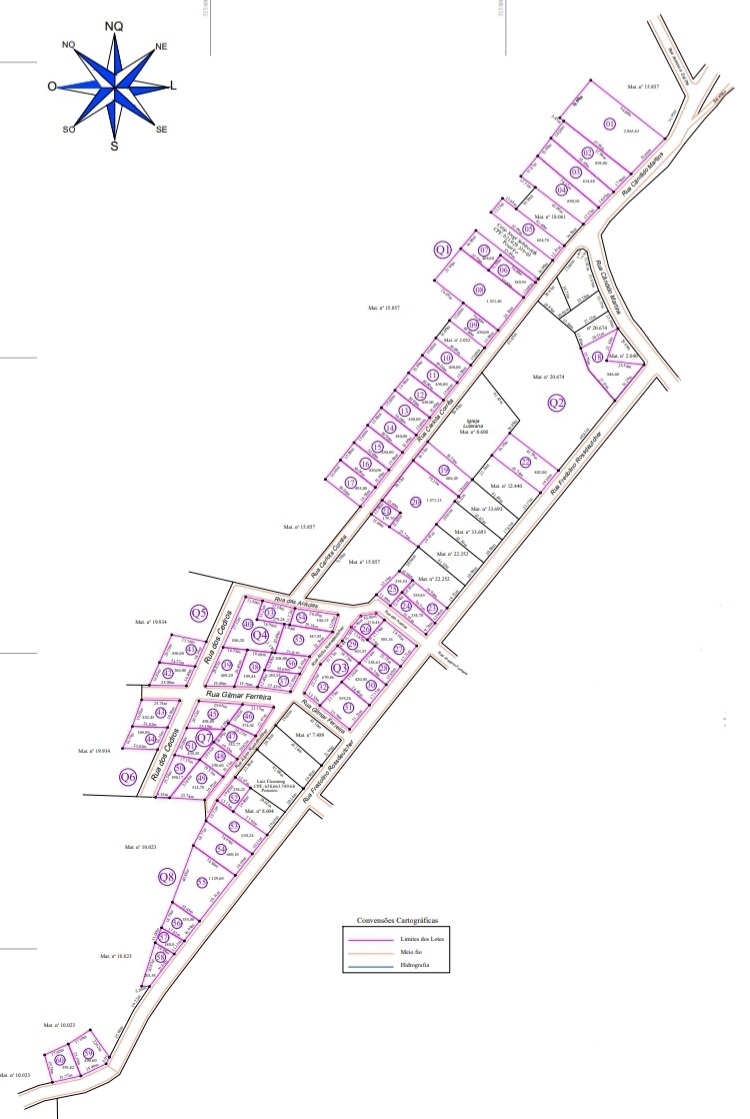 